Муниципальное бюджетное общеобразовательное учреждение Новоуркарахская средняя общеобразовательная школа Дахадаевского района Республики Дагестан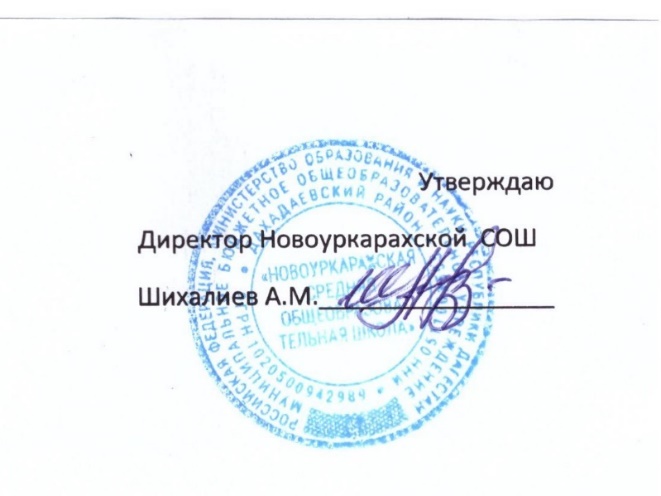 составлено в соответствии с Федеральным компонентом государственного образовательного стандарта среднего общего образованияРАССМОРЕНОна заседании педагогического советаМБОУ Новоуркарахской СОШПротокол№_________с. Новый Уркарах 2022г.Содержание        1.ЦЕЛЕВОЙ РАЗДЕЛ         1.1. Пояснительная записка……………………………………………………………………….3        1.2. Планируемые результаты освоения образовательной программы  среднего общего                образования……………………………………………………………………………………5       1.3.Система оценки достижения планируемых результатов освоения обучающимися             образовательной  программы  среднего общего образования……………………….……..22        2. СОДЕРЖАТЕЛЬНЫЙ РАЗДЕЛ                                                                                         Содержание программ учебных предметов………………………………………………...…23        3. ОРГАНИЗАЦИОННЫЙ РАЗДЕЛ                                                                                                                                              	3.1. Учебный план ……………………………………………………………………………...48	3.2. Календарный учебный график…………………………………………………………….51            3.3. Система условий реализации образовательной программы среднего общего             образования……………………………………………………………………………………...53ЦЕЛЕВОЙ РАЗДЕЛ1.1. Пояснительная записка.Нормативно-правовая основа составления  образовательной программы среднего общего образования.Образовательная программа среднего общего образования, соответствующая федеральному компоненту государственного образовательного стандарта (далее ОП СОО, соответствующая ФК ГОС) МБОУ Новоуркарахской СОШ – локальный акт, созданный для реализации образовательного заказа государства, социального заказа обучающихся, их родителей (законных представителей) с учетом материальных и кадровых возможностей МБОУ  Новоуркарахской СОШ.Образовательная программа СОО, соответствующая  ФК ГОС, рассчитана на 2022-2023 учебный год.Образовательная программа разработана на основе требований следующих документов: Федерального закона «Об образовании в Российской Федерации» от 29.12.2012 г.  №273-ФЗ;приказа Министерства образования Российской Федерации от 05.03.2004 г. №1089 «Об утверждении федерального компонента государственных стандартов начального общего, основного общего и среднего (полного) общего образования» (с изменениями); постановления Главного государственного санитарного врача РФ от 29.12.2010 г. № 189 «Об утверждении СанПиН 2.4.2.2821-10 "Санитарно-эпидемиологические требования к условиям и организации обучения в общеобразовательных учреждениях» (с изменениями), приказа Министерства образования и науки Российской Федерации от 04.11.2010 г. №986 (Зарегистрирован в Минюсте РФ 02 февраля 2012г. Регистрационный N 6398) «Об утверждении Федеральных требований к образовательным учреждениям в части минимальной оснащенности учебного процесса и оборудования учебных помещений»;приказа Министерства образования и науки Российской Федерации от 28.12.2010 г. №2106 (Зарегистрирован в Минюсте РФ 2 февраля 2012 г. Регистрационный N 6398) «Об утверждении Федеральных требований к образовательным учреждениям в части охраны здоровья обучающихся, воспитанников»;Уставом МБОУ Новоуркарахской СОШ.Цели реализации и задачи образовательной программыСреднее общее образование является завершающим этапом общеобразовательной подготовки, обеспечивающим освоение обучающимися образовательных программ среднего общего образования, развитие устойчивых познавательных интересов и творческих способностей обучающихся, формирование навыков самостоятельной учебной деятельности на основе дифференцированного обучения. Целью  реализации основной образовательной программы среднего общего образования является удовлетворение образовательных потребностей и запросов обучающихся и их родителей (законных представителей) в получении доступного и качественного среднего образования.Задачи реализации образовательной программы среднего общего образования:Создать систему обучения, обеспечивающую развитие каждого обучающегося в соответствии с его склонностями, интересами, способностями.Обеспечить преемственность основного и среднего общего образования.Использовать новые технологии обучения,  позволяющие ученику стать субъектом обучения, усиливающие роль самостоятельной работы обучающихся.Организовать внеурочную учебную деятельность обучающихся через участие в олимпиадах, конкурсах, индивидуальных и групповых занятиях.Создать благоприятные условия в МБОУ Новоуркарахской СОШ для сохранения и укрепления здоровья обучающихся.Подготовить обучающихся к сдаче государственной итоговой аттестации.Обеспечить достаточный уровень конкурентоспособности выпускников средней школы при выборе дальнейшего пути образования.Принципы и подходы к формированию, ожидаемые результаты реализации образовательной программыМБОУ Новоуркарахская СОШ решает следующие задачи:обеспечение освоения Стандартов общего образования;удовлетворение запросов и потребностей обучающихся и родительской общественности на образовательные услуги;создание комфортной образовательной среды для общего интеллектуального и нравственного развития личности.Данный результат обеспечивается за счет введения в  обучение в средней  школе спецкурсов по предметам:возможность выбора  изучения общеобразовательных предметов  в 10-11 классах;индивидуальный подход на уроках и консультациях обучающихся;трудовое воспитание через проектную и исследовательскую деятельность;развитие профессиональных навыков и умений через систему профориентационных мероприятий.Дифференциации и индивидуализации обучения служит использование современных образовательных технологий, постоянного внутреннего мониторинга образовательной среды.В основе реализации основной образовательной программы лежит личностно-ориентированный подход, который предполагает:воспитание и развитие качеств личности, отвечающих требованиям информационного общества, инновационной экономики, задачам построения российского гражданского общества на основе принципов толерантности, диалога культур и уважения его многонационального, поликультурного и поликонфессионального состава;формирование соответствующей целям общего образования социальной среды развития обучающихся в системе образования, переход к стратегии социального проектирования и конструирования на основе разработки содержания и технологий образования, определяющих пути и способы достижения желаемого уровня личностного и познавательного развития обучающихся;ориентацию на достижение цели и основного результата образования — познания и освоения мира личности обучающегося, его активной учебно-познавательной деятельности, формирование его готовности к саморазвитию и непрерывному образованию;признание решающей роли содержания образования, способов организации образовательной деятельности и учебного сотрудничества в достижении целей личностного и социального развития обучающихся;учёт индивидуальных возрастных, психологических и физиологических особенностей обучающихся, роли, значения видов деятельности и форм общения при построении образовательного процесса и определении образовательно-воспитательных целей и путей их достижения;разнообразие индивидуальных образовательных траекторий и индивидуального развития каждого обучающегося, в том числе одарённых детей.Ведущими принципами формирования и реализации образовательной программы являются:принцип личностно-ориентированного подхода в обучении, воспитании и развитии, который предполагает индивидуальный подход к каждому участнику образовательного процесса;принцип информационной  компетентности участников образовательного процесса;принцип вариативности, который предполагает осуществление различных вариантов действий по реализации поставленных задач;принцип открытости деятельности, включение в решение задач образовательной программы всех субъектов образовательного пространства.1. 2. Планируемые результаты освоения образовательной программы среднего общего образованияОбщие учебные умения, навыки и способы деятельностиВ результате освоения содержания среднего общего образования обучающийся получает возможность совершенствовать и расширить круг общих учебных умений, навыков и способов деятельности. Предлагаемая рубрикация имеет условный (примерный) характер. Овладение общими умениями, навыками, способами деятельности как существенными элементами культуры является необходимым условием развития и социализации обучающихся.Познавательная деятельностьУмение самостоятельно и мотивированно организовывать свою познавательную деятельность (от постановки цели до получения и оценки результата). Использование элементов причинно-следственного и структурно-функционального анализа. Исследование несложных реальных связей и зависимостей. Определение сущностных характеристик изучаемого объекта; самостоятельный выбор критериев для сравнения, сопоставления, оценки и классификации объектов.Участие в проектной деятельности, в организации и проведении учебно-исследовательской работы: выдвижение гипотез, осуществление их проверки, владение приемами исследовательской деятельности, элементарными умениями прогноза (умение отвечать на вопрос: "Что произойдет, если..."). Самостоятельное создание алгоритмов познавательной деятельности для решения задач творческого и поискового характера. Формулирование полученных результатов.Создание собственных произведений, идеальных и реальных моделей объектов, процессов, явлений, в том числе с использованием мультимедийных технологий, реализация оригинального замысла, использование разнообразных (в том числе художественных) средств, умение импровизировать.Информационно-коммуникативная деятельностьПоиск нужной информации по заданной теме в источниках различного типа. Извлечение необходимой информации из источников, созданных в различных знаковых системах (текст, таблица, график, диаграмма, аудиовизуальный ряд и др.), отделение основной информации от второстепенной, критическое оценивание достоверности полученной информации, передача содержания информации адекватно поставленной цели (сжато, полно, выборочно). Перевод информации из одной знаковой системы в другую (из текста в таблицу, из аудиовизуального ряда в текст и др.), выбор знаковых систем адекватно познавательной и коммуникативной ситуации. Умение развернуто обосновывать суждения, давать определения, приводить доказательства (в том числе от противного). Объяснение изученных положений на самостоятельно подобранных конкретных примерах.Выбор вида чтения в соответствии с поставленной целью (ознакомительное, просмотровое, поисковое и др.). Свободная работа с текстами художественного, публицистического и официально-делового стилей, понимание их специфики; адекватное восприятие языка средств массовой информации. Владение навыками редактирования текста, создания собственного текста.Использование мультимедийных ресурсов и компьютерных технологий для обработки, передачи, систематизации информации, создания баз данных, презентации результатов познавательной и практической деятельности.Владение основными видами публичных выступлений (высказывание, монолог, дискуссия, полемика), следование этическим нормам и правилам ведения диалога (диспута).Рефлексивная деятельностьПонимание ценности образования как средства развития культуры личности. Объективное оценивание своих учебных достижений, поведения, черт своей личности; учет мнения других людей при определении собственной позиции и самооценке. Умение соотносить приложенные усилия с полученными результатами своей деятельности.Владение навыками организации и участия в коллективной деятельности: постановка общей цели и определение средств ее достижения, конструктивное восприятие иных мнений и идей, учет индивидуальности партнеров по деятельности, объективное определение своего вклада в общий результат.Оценивание и корректировка своего поведения в окружающей среде, выполнение в практической деятельности и в повседневной жизни экологических требований.Осознание своей национальной, социальной, конфессиональной принадлежности. Определение собственного отношения к явлениям современной жизни. Умение отстаивать свою гражданскую позицию, формулировать свои мировоззренческие взгляды. Осуществление осознанного выбора путей продолжения образования или будущей профессиональной деятельности.РУССКИЙ ЯЗЫКИзучение русского языка на базовом уровне среднего общего образования направлено на достижение следующих целей:- воспитание гражданина и патриота; формирование представления о русском языке как духовной, нравственной и культурной ценности народа; осознание национального своеобразия русского языка; овладение культурой межнационального общения;- развитие и совершенствование способности к речевому взаимодействию и социальной адаптации; информационных умений и навыков; навыков самоорганизации и саморазвития; готовности к трудовой деятельности, осознанному выбору профессии;- освоение знаний о русском языке как многофункциональной знаковой системе и общественном явлении; языковой норме и ее разновидностях; нормах речевого поведения в различных сферах общения;- овладение умениями опознавать, анализировать, классифицировать языковые факты, оценивать их с точки зрения нормативности; различать функциональные разновидности языка и моделировать речевое поведение в соответствии с задачами общения;- применение полученных знаний и умений в собственной речевой практике; повышение уровня речевой культуры, орфографической и пунктуационной грамотности.Достижение указанных целей осуществляется в процессе совершенствования коммуникативной, языковой и лингвистической (языковедческой), культуроведческой компетенций.Требования к уровню подготовки выпускниковВ результате изучения русского языка на базовом уровне ученик должен:знать/понимать:- связь языка и истории, культуры русского и других народов;- смысл понятий: речевая ситуация и ее компоненты, литературный язык, языковая норма, культура речи;- основные единицы и уровни языка, их признаки и взаимосвязь;- орфоэпические, лексические, грамматические, орфографические и пунктуационные нормы современного русского литературного языка; нормы речевого поведения в социально-культурной, учебно-научной, официально-деловой сферах общения;уметь:- осуществлять речевой самоконтроль; оценивать устные и письменные высказывания с точки зрения языкового оформления, эффективности достижения поставленных коммуникативных задач;- анализировать языковые единицы с точки зрения правильности, точности и уместности их употребления;- проводить лингвистический анализ текстов различных функциональных стилей и разновидностей языка;аудирование и чтение:- использовать основные виды чтения (ознакомительно-изучающее, ознакомительно-реферативное и др.) в зависимости от коммуникативной задачи;- извлекать необходимую информацию из различных источников: учебно-научных текстов, справочной литературы, средств массовой информации, в том числе представленных в электронном виде на различных информационных носителях;говорение и письмо:- создавать устные и письменные монологические и диалогические высказывания различных типов и жанров в учебно-научной (на материале изучаемых учебных дисциплин), социально-культурной и деловой сферах общения;- применять в практике речевого общения основные орфоэпические, лексические, грамматические нормы современного русского литературного языка;- соблюдать в практике письма орфографические и пунктуационные нормы современного русского литературного языка;- соблюдать нормы речевого поведения в различных сферах и ситуациях общения, в том числе при обсуждении дискуссионных проблем;- использовать основные приемы информационной переработки устного и письменного текста;использовать приобретенные знания и умения в практической деятельности и повседневной жизни для:- осознания русского языка как духовной, нравственной и культурной ценности народа; приобщения к ценностям национальной и мировой культуры;- развития интеллектуальных и творческих способностей, навыков самостоятельной деятельности; самореализации, самовыражения в различных областях человеческой деятельности;- увеличения словарного запаса; расширения круга используемых языковых и речевых средств; совершенствования способности к самооценке на основе наблюдения за собственной речью;- совершенствования коммуникативных способностей; развития готовности к речевому взаимодействию, межличностному и межкультурному общению, сотрудничеству;- самообразования и активного участия в производственной, культурной и общественной жизни государства.ЛИТЕРАТУРАИзучение литературы на базовом уровне среднего общего образования направлено на достижение следующих целей:- воспитание духовно развитой личности, готовой к самопознанию и самосовершенствованию, способной к созидательной деятельности в современном мире; формирование гуманистического мировоззрения, национального самосознания, гражданской позиции, чувства патриотизма, любви и уважения к литературе и ценностям отечественной культуры;- развитие представлений о специфике литературы в ряду других искусств; культуры читательского восприятия художественного текста, понимания авторской позиции, исторической и эстетической обусловленности литературного процесса; образного и аналитического мышления, эстетических и творческих способностей обучающихся, читательских интересов, художественного вкуса; устной и письменной речи обучающихся;- освоение текстов художественных произведений в единстве содержания и формы, основных историко-литературных сведений и теоретико-литературных понятий; формирование общего представления об историко-литературном процессе;- совершенствование умений анализа и интерпретации литературного произведения как художественного целого в его историко-литературной обусловленности с использованием теоретико-литературных знаний; написания сочинений различных типов; поиска, систематизации и использования необходимой информации, в том числе в сети Интернета.Требования к уровню подготовки выпускниковВ результате изучения литературы на базовом уровне ученик должен:знать/понимать:- образную природу словесного искусства;- содержание изученных литературных произведений;- основные факты жизни и творчества писателей-классиков XIX - XX вв.;- основные закономерности историко-литературного процесса и черты литературных направлений;- основные теоретико-литературные понятия;уметь:- воспроизводить содержание литературного произведения;- анализировать и интерпретировать художественное произведение, используя сведения по истории и теории литературы (тематика, проблематика, нравственный пафос, система образов, особенности композиции, изобразительно-выразительные средства языка, художественная деталь); анализировать эпизод (сцену) изученного произведения, объяснять его связь с проблематикой произведения;- соотносить художественную литературу с общественной жизнью и культурой; раскрывать конкретно-историческое и общечеловеческое содержание изученных литературных произведений; выявлять "сквозные" темы и ключевые проблемы русской литературы; соотносить произведение с литературным направлением эпохи;- определять род и жанр произведения;- сопоставлять литературные произведения;- выявлять авторскую позицию;- выразительно читать изученные произведения (или их фрагменты), соблюдая нормы литературного произношения;- аргументированно формулировать свое отношение к прочитанному произведению;- писать рецензии на прочитанные произведения и сочинения разных жанров на литературные темы.МАТЕМАТИКАИзучение математики на базовом уровне среднего общего образования направлено на достижение следующих целей:- формирование представлений о математике как универсальном языке науки, средстве моделирования явлений и процессов, об идеях и методах математики;- развитие логического мышления, пространственного воображения, алгоритмической культуры, критичности мышления на уровне, необходимом для будущей профессиональной деятельности, а также последующего обучения в высшей школе;- овладение математическими знаниями и умениями, необходимыми в повседневной жизни, для изучения школьных естественнонаучных дисциплин на базовом уровне, для получения образования в областях, не требующих углубленной математической подготовки;- воспитание средствами математики культуры личности, понимания значимости математики для научно-технического прогресса, отношения к математике как к части общечеловеческой культуры через знакомство с историей развития математики, эволюцией математических идей.Требования к уровню подготовки выпускников- значение математической науки для решения задач, возникающих в теории и практике; широту и в то же время ограниченность применения математических методов к анализу и исследованию процессов и явлений в природе и обществе;- значение практики и вопросов, возникающих в самой математике для формирования и развития математической науки; историю развития понятия числа, создания математического анализа, возникновения и развития геометрии;- универсальный характер законов логики математических рассуждений, их применимость во всех областях человеческой деятельности;- вероятностный характер различных процессов окружающего мира.АлгебраУметь:- выполнять арифметические действия, сочетая устные и письменные приемы, применение вычислительных устройств; находить значения корня натуральной степени, степени с рациональным показателем, логарифма, используя при необходимости вычислительные устройства; пользоваться оценкой и прикидкой при практических расчетах;- проводить по известным формулам и правилам преобразования буквенных выражений, включающих степени, радикалы, логарифмы и тригонометрические функции;- вычислять значения числовых и буквенных выражений, осуществляя необходимые подстановки и преобразования;использовать приобретенные знания и умения в практической деятельности и повседневной жизни для:- практических расчетов по формулам, включая формулы, содержащие степени, радикалы, логарифмы и тригонометрические функции, используя при необходимости справочные материалы и простейшие вычислительные устройства.Функции и графикиУметь:- определять значение функции по значению аргумента при различных способах задания функции;- строить графики изученных функций;- описывать по графику и в простейших случаях по формуле поведение и свойства функций, находить по графику функции наибольшие и наименьшие значения;- решать уравнения, простейшие системы уравнений, используя свойства функций и их графиков;использовать приобретенные знания и умения в практической деятельности и повседневной жизни для:- описания с помощью функций различных зависимостей, представления их графически, интерпретации графиков.Начала математического анализаУметь:- вычислять производные и первообразные элементарных функций, используя справочные материалы;- исследовать в простейших случаях функции на монотонность, находить наибольшие и наименьшие значения функций, строить графики многочленов и простейших рациональных функций с использованием аппарата математического анализа;- вычислять в простейших случаях площади с использованием первообразной;использовать приобретенные знания и умения в практической деятельности и повседневной жизни для:- решения прикладных задач, в том числе социально-экономических и физических, на наибольшие и наименьшие значения, на нахождение скорости и ускорения.Уравнения и неравенстваУметь:- решать рациональные, показательные и логарифмические уравнения и неравенства, простейшие иррациональные и тригонометрические уравнения, их системы;- составлять уравнения и неравенства по условию задачи;- использовать для приближенного решения уравнений и неравенств графический метод;- изображать на координатной плоскости множества решений простейших уравнений и их систем;использовать приобретенные знания и умения в практической деятельности и повседневной жизни для:- построения и исследования простейших математических моделей.Элементы комбинаторики, статистики и теории вероятностейУметь:- решать простейшие комбинаторные задачи методом перебора, а также с использованием известных формул;- вычислять в простейших случаях вероятности событий на основе подсчета числа исходов;использовать приобретенные знания и умения в практической деятельности и повседневной жизни для:- анализа реальных числовых данных, представленных в виде диаграмм, графиков;- анализа информации статистического характера.ГеометрияУметь:- распознавать на чертежах и моделях пространственные формы; соотносить трехмерные объекты с их описаниями, изображениями;- описывать взаимное расположение прямых и плоскостей в пространстве, аргументировать свои суждения об этом расположении;- анализировать в простейших случаях взаимное расположение объектов в пространстве;- изображать основные многогранники и круглые тела; выполнять чертежи по условиям задач;- строить простейшие сечения куба, призмы, пирамиды;- решать планиметрические и простейшие стереометрические задачи на нахождение геометрических величин (длин, углов, площадей, объемов);- использовать при решении стереометрических задач планиметрические факты и методы;- проводить доказательные рассуждения в ходе решения задач;использовать приобретенные знания и умения в практической деятельности и повседневной жизни для:- исследования (моделирования) несложных практических ситуаций на основе изученных формул и свойств фигур;- вычисления объемов и площадей поверхностей пространственных тел при решении практических задач, используя при необходимости справочники и вычислительные устройства.ИНФОРМАТИКА И ИКТ- освоение системы базовых знаний, отражающих вклад информатики в формирование современной научной картины мира, роль информационных процессов в обществе, биологических и технических системах;- овладение умениями применять, анализировать, преобразовывать информационные модели реальных объектов и процессов, используя при этом информационные и коммуникационные технологии (ИКТ), в том числе при изучении других школьных дисциплин;- развитие познавательных интересов, интеллектуальных и творческих способностей путем освоения и использования методов информатики и средств ИКТ при изучении различных учебных предметов;- воспитание ответственного отношения к соблюдению этических и правовых норм информационной деятельности;- приобретение опыта использования информационных технологий в индивидуальной и коллективной учебной и познавательной, в том числе проектной деятельности.Требования к уровню подготовки выпускниковВ результате изучения информатики и ИКТ на базовом уровне ученик должен:знать/понимать:- основные технологии создания, редактирования, оформления, сохранения, передачи информационных объектов различного типа с помощью современных программных средств информационных и коммуникационных технологий;- назначение и виды информационных моделей, описывающих реальные объекты и процессы;- назначение и функции операционных систем;уметь:- оперировать различными видами информационных объектов, в том числе с помощью компьютера, соотносить полученные результаты с реальными объектами;- распознавать и описывать информационные процессы в социальных, биологических и технических системах;- использовать готовые информационные модели, оценивать их соответствие реальному объекту и целям моделирования;- оценивать достоверность информации, сопоставляя различные источники;- иллюстрировать учебные работы с использованием средств информационных технологий;- создавать информационные объекты сложной структуры, в том числе гипертекстовые документы;- просматривать, создавать, редактировать, сохранять записи в базах данных, получать необходимую информацию по запросу пользователя;- наглядно представлять числовые показатели и динамику их изменения с помощью программ деловой графики;- соблюдать правила техники безопасности и гигиенические рекомендации при использовании средств ИКТ;использовать приобретенные знания и умения в практической деятельности и повседневной жизни для:- эффективного применения информационных образовательных ресурсов в учебной деятельности, в том числе самообразовании;- ориентации в информационном пространстве, работы с распространенными автоматизированными информационными системами;- автоматизации коммуникационной деятельности;- соблюдения этических и правовых норм при работе с информацией;- эффективной организации индивидуального информационного пространства.ИСТОРИЯИзучение истории на базовом уровне среднего общего образования направлено на достижение следующих целей:- воспитание гражданственности, национальной идентичности, развитие мировоззренческих убеждений учащихся на основе осмысления ими исторически сложившихся культурных, религиозных, этно-национальных традиций, нравственных и социальных установок, идеологических доктрин;- развитие способности понимать историческую обусловленность явлений и процессов современного мира, определять собственную позицию по отношению к окружающей реальности, соотносить свои взгляды и принципы с исторически возникшими мировоззренческими системами;- освоение систематизированных знаний об истории человечества, формирование целостного представления о месте и роли России во всемирно-историческом процессе;- овладение умениями и навыками поиска, систематизации и комплексного анализа исторической информации;- формирование исторического мышления - способности рассматривать события и явления с точки зрения их исторической обусловленности, сопоставлять различные версии и оценки исторических событий и личностей, определять собственное отношение к дискуссионным проблемам прошлого и современности.Требования к уровню подготовки выпускниковВ результате изучения истории на базовом уровне ученик должен:знать/понимать:- основные факты, процессы и явления, характеризующие целостность отечественной и всемирной истории;- периодизацию всемирной и отечественной истории;- современные версии и трактовки важнейших проблем отечественной и всемирной истории;- историческую обусловленность современных общественных процессов;- особенности исторического пути России, ее роль в мировом сообществе;уметь:- проводить поиск исторической информации в источниках разного типа;- критически анализировать источник исторической информации (характеризовать авторство источника, время, обстоятельства и цели его создания);- анализировать историческую информацию, представленную в разных знаковых системах (текст, карта, таблица, схема, аудиовизуальный ряд);- различать в исторической информации факты и мнения, исторические описания и исторические объяснения;- устанавливать причинно-следственные связи между явлениями, пространственные и временные рамки изучаемых исторических процессов и явлений;- участвовать в дискуссиях по историческим проблемам, формулировать собственную позицию по обсуждаемым вопросам, используя для аргументации исторические сведения;- представлять результаты изучения исторического материала в формах конспекта, реферата, рецензии;использовать приобретенные знания и умения в практической деятельности и повседневной жизни для:- определения собственной позиции по отношению к явлениям современной жизни, исходя из их исторической обусловленности;- использования навыков исторического анализа при критическом восприятии получаемой извне социальной информации;- соотнесения своих действий и поступков окружающих с исторически возникшими формами социального поведения;- осознания себя как представителя исторически сложившегося гражданского, этнокультурного, конфессионального сообщества, гражданина России.ОБЩЕСТВОЗНАНИЕ (включая экономику и право).Изучение обществознания (включая экономику и право) на базовом уровне среднего общего образования направлено на достижение следующих целей:- развитие личности в период ранней юности, ее духовно-нравственной, политической и правовой культуры, экономического образа мышления, социального поведения, основанного на уважении закона и правопорядка; способности к личному самоопределению и самореализации; интереса к изучению социальных и гуманитарных дисциплин;- воспитание общероссийской идентичности, гражданской ответственности, правового самосознания, толерантности, приверженности к гуманистическим и демократическим ценностям, закрепленным в Конституции Российской Федерации;- освоение системы знаний об экономической и иных видах деятельности людей, об обществе, его сферах, правовом регулировании общественных отношений, необходимых для взаимодействия с социальной средой и выполнения типичных социальных ролей человека и гражданина, для последующего изучения социально-экономических и гуманитарных дисциплин в учреждениях системы среднего и высшего профессионального образования или самообразования;- овладение умениями получать и критически осмысливать социальную (в том числе экономическую и правовую) информацию, анализировать, систематизировать полученные данные; освоение способов познавательной, коммуникативной, практической деятельности, необходимых для участия в жизни гражданского общества и государства;- формирование опыта применения полученных знаний и умений для решения типичных задач в области социальных отношений; гражданской и общественной деятельности, межличностных отношений, включая отношения между людьми различных национальностей и вероисповеданий, в семейно-бытовой сфере; для соотнесения своих действий и действий других людей с нормами поведения, установленными законом; содействия правовыми способами и средствами защите правопорядка в обществе.Требования к уровню подготовки выпускниковВ результате изучения обществознания (включая экономику и право) на базовом уровне ученик должен:знать/понимать:- биосоциальную сущность человека, основные этапы и факторы социализации личности, место и роль человека в системе общественных отношений;- тенденции развития общества в целом как сложной динамичной системы, а также важнейших социальных институтов;- необходимость регулирования общественных отношений, сущность социальных норм, механизмы правового регулирования;- особенности социально-гуманитарного познания;уметь:- характеризовать основные социальные объекты, выделяя их существенные признаки, закономерности развития;- анализировать актуальную информацию о социальных объектах, выявляя их общие черты и различия; устанавливать соответствия между существенными чертами и признаками изученных социальных явлений и обществоведческими терминами и понятиями;- объяснять причинно-следственные и функциональные связи изученных социальных объектов (включая взаимодействия человека и общества, важнейших социальных институтов, общества и природной среды, общества и культуры, взаимосвязи подсистем и элементов общества);- раскрывать на примерах изученные теоретические положения и понятия социально-экономических и гуманитарных наук;- осуществлять поиск социальной информации, представленной в различных знаковых системах (текст, схема, таблица, диаграмма, аудиовизуальный ряд); извлекать из неадаптированных оригинальных текстов (правовых, научно-популярных, публицистических и др.) знания по заданным темам; систематизировать, анализировать и обобщать неупорядоченную социальную информацию; различать в ней факты и мнения, аргументы и выводы;- оценивать действия субъектов социальной жизни, включая личность, группы, организации, с точки зрения социальных норм, экономической рациональности;- формулировать на основе приобретенных обществоведческих знаний собственные суждения и аргументы по определенным проблемам;- подготавливать устное выступление, творческую работу по социальной проблематике;- применять социально-экономические и гуманитарные знания в процессе решения познавательных задач по актуальным социальным проблемам;использовать приобретенные знания и умения в практической деятельности и повседневной жизни для:- успешного выполнения типичных социальных ролей; сознательного взаимодействия с различными социальными институтами;- совершенствования собственной познавательной деятельности;- критического восприятия информации, получаемой в межличностном общении и массовой коммуникации; осуществления самостоятельного поиска, анализа и использования собранной социальной информации;- решения практических жизненных проблем, возникающих в социальной деятельности;- ориентировки в актуальных общественных событиях, определения личной гражданской позиции;- предвидения возможных последствий определенных социальных действий;- оценки происходящих событий и поведения людей с точки зрения морали и права;- реализации и защиты прав человека и гражданина, осознанного выполнения гражданских обязанностей;- осуществления конструктивного взаимодействия людей с разными убеждениями, культурными ценностями и социальным положением.ГЕОГРАФИЯИзучение географии на базовом уровне среднего общего образования направлено на достижение следующих целей:- освоение системы географических знаний о целостном, многообразном и динамично изменяющемся мире, взаимосвязи природы, населения и хозяйства на всех территориальных уровнях, географических аспектах глобальных проблем человечества и путях их решения; методах изучения географического пространства, разнообразии его объектов и процессов;- овладение умениями сочетать глобальный, региональный и локальный подходы для описания и анализа природных, социально-экономических и геоэкологических процессов и явлений;- развитие познавательных интересов, интеллектуальных и творческих способностей посредством ознакомления с важнейшими географическими особенностями и проблемами мира, его регионов и крупнейших стран;- воспитание патриотизма, толерантности, уважения к другим народам и культурам; бережного отношения к окружающей среде;- использование в практической деятельности и повседневной жизни разнообразных географических методов, знаний и умений, а также географической информации.Требования к уровню подготовки выпускниковВ результате изучения географии на базовом уровне ученик должен:знать/понимать:- основные географические понятия и термины; традиционные и новые методы географических исследований;- особенности размещения основных видов природных ресурсов, их главные месторождения и территориальные сочетания; численность и динамику населения мира, отдельных регионов и стран, их этногеографическую специфику; различия в уровне и качестве жизни населения, основные направления миграций; проблемы современной урбанизации;- географические особенности отраслевой и территориальной структуры мирового хозяйства, размещения его основных отраслей; географическую специфику отдельных стран и регионов, их различия по уровню социально-экономического развития, специализации в системе международного географического разделения труда; географические аспекты глобальных проблем человечества;- особенности современного геополитического и геоэкономического положения России, ее роль в международном географическом разделении труда;уметь:- определять и сравнивать по разным источникам информации географические тенденции развития природных, социально-экономических и геоэкологических объектов, процессов и явлений;- оценивать и объяснять ресурсообеспеченность отдельных стран и регионов мира, их демографическую ситуацию, уровни урбанизации и территориальной концентрации населения и производства, степень природных, антропогенных и техногенных изменений отдельных территорий;- применять разнообразные источники географической информации для проведения наблюдений за природными, социально-экономическими и геоэкологическими объектами, процессами и явлениями, их изменениями под влиянием разнообразных факторов;- составлять комплексную географическую характеристику регионов и стран мира; таблицы, картосхемы, диаграммы, простейшие карты, модели, отражающие географические закономерности различных явлений и процессов, их территориальные взаимодействия;- сопоставлять географические карты различной тематики;использовать приобретенные знания и умения в практической деятельности и повседневной жизни для:- выявления и объяснения географических аспектов различных текущих событий и ситуаций;- нахождения и применения географической информации, включая карты, статистические материалы, геоинформационные системы и ресурсы Интернета; правильной оценки важнейших социально-экономических событий международной жизни, геополитической и геоэкономической ситуации в России, других странах и регионах мира, тенденций их возможного развития;- понимания географической специфики крупных регионов и стран мира в условиях глобализации, стремительного развития международного туризма и отдыха, деловых и образовательных программ, различных видов человеческого общения.БИОЛОГИЯИзучение биологии на базовом уровне среднего общего образования направлено на достижение следующих целей:- освоение знаний о биологических системах (клетка, организм, вид, экосистема); истории развития современных представлений о живой природе; выдающихся открытиях в биологической науке; роли биологической науки в формировании современной естественнонаучной картины мира; методах научного познания;- овладение умениями обосновывать место и роль биологических знаний в практической деятельности людей, развитии современных технологий; проводить наблюдения за экосистемами с целью их описания и выявления естественных и антропогенных изменений; находить и анализировать информацию о живых объектах;- развитие познавательных интересов, интеллектуальных и творческих способностей в процессе изучения выдающихся достижений биологии, вошедших в общечеловеческую культуру; сложных и противоречивых путей развития современных научных взглядов, идей, теорий, концепций, различных гипотез (о сущности и происхождении жизни, человека) в ходе работы с различными источниками информации;- воспитание убежденности в возможности познания живой природы, необходимости бережного отношения к природной среде, собственному здоровью; уважения к мнению оппонента при обсуждении биологических проблем;- использование приобретенных знаний и умений в повседневной жизни для оценки последствий своей деятельности по отношению к окружающей среде, здоровью других людей и собственному здоровью; обоснования и соблюдения мер профилактики заболеваний, правил поведения в природе.Требования к уровню подготовки выпускниковВ результате изучения биологии на базовом уровне ученик должен:знать/понимать:- основные положения биологических теорий (клеточная, эволюционная теория Ч. Дарвина); учение В.И. Вернадского о биосфере; сущность законов Г. Менделя, закономерностей изменчивости;- строение биологических объектов: клетки; генов и хромосом; вида и экосистем (структура);- сущность биологических процессов: размножение, оплодотворение, действие искусственного и естественного отбора, формирование приспособленности, образование видов, круговорот веществ и превращения энергии в экосистемах и биосфере;- вклад выдающихся ученых в развитие биологической науки;- биологическую терминологию и символику;уметь:- объяснять: роль биологии в формировании научного мировоззрения; вклад биологических теорий в формирование современной естественнонаучной картины мира; единство живой и неживой природы, родство живых организмов; отрицательное влияние алкоголя, никотина, наркотических веществ на развитие зародыша человека; влияние мутагенов на организм человека, экологических факторов на организмы; взаимосвязи организмов и окружающей среды; причины эволюции, изменяемости видов, нарушений развития организмов, наследственных заболеваний, мутаций, устойчивости и смены экосистем; необходимости сохранения многообразия видов;- решать элементарные биологические задачи; составлять элементарные схемы скрещивания и схемы переноса веществ и энергии в экосистемах (цепи питания);- описывать особей видов по морфологическому критерию;- выявлять приспособления организмов к среде обитания, источники мутагенов в окружающей среде (косвенно), антропогенные изменения в экосистемах своей местности;- сравнивать: биологические объекты (тела живой и неживой природы по химическому составу, зародыши человека и других млекопитающих, природные экосистемы и агроэкосистемы своей местности), процессы (естественный и искусственный отбор, половое и бесполое размножение) и делать выводы на основе сравнения;- анализировать и оценивать различные гипотезы сущности жизни, происхождения жизни и человека, глобальные экологические проблемы и пути их решения, последствия собственной деятельности в окружающей среде;- изучать изменения в экосистемах на биологических моделях;- находить информацию о биологических объектах в различных источниках (учебных текстах, справочниках, научно-популярных изданиях, компьютерных базах данных, ресурсах Интернета) и критически ее оценивать;использовать приобретенные знания и умения в практической деятельности и повседневной жизни для:- соблюдения мер профилактики отравлений, вирусных и других заболеваний, стрессов, вредных привычек (курение, алкоголизм, наркомания); правил поведения в природной среде;- оказания первой помощи при простудных и других заболеваниях, отравлении пищевыми продуктами;- оценки этических аспектов некоторых исследований в области биотехнологии (клонирование, искусственное оплодотворение).ФИЗИКАИзучение физики на базовом уровне среднего общего образования направлено на достижение следующих целей:- освоение знаний о фундаментальных физических законах и принципах, лежащих в основе современной физической картины мира; наиболее важных открытиях в области физики, оказавших определяющее влияние на развитие техники и технологии; методах научного познания природы;- овладение умениями проводить наблюдения, планировать и выполнять эксперименты, выдвигать гипотезы и строить модели; применять полученные знания по физике для объяснения разнообразных физических явлений и свойств веществ; практического использования физических знаний; оценивать достоверность естественнонаучной информации;- развитие познавательных интересов, интеллектуальных и творческих способностей в процессе приобретения знаний по физике с использованием различных источников информации и современных информационных технологий;- воспитание убежденности в возможности познания законов природы и использования достижений физики на благо развития человеческой цивилизации; необходимости сотрудничества в процессе совместного выполнения задач, уважительного отношения к мнению оппонента при обсуждении проблем естественнонаучного содержания; готовности к морально-этической оценке использования научных достижений, чувства ответственности за защиту окружающей среды;- использование приобретенных знаний и умений для решения практических задач повседневной жизни, обеспечения безопасности собственной жизни, рационального природопользования и охраны окружающей среды.Требования к уровню подготовки выпускниковВ результате изучения физики на базовом уровне ученик должен:знать/понимать:- смысл понятий: физическое явление, гипотеза, закон, теория, вещество, взаимодействие, электромагнитное поле, волна, фотон, атом, атомное ядро, ионизирующие излучения, планета, звезда, Солнечная система, галактика, Вселенная;- смысл физических величин: скорость, ускорение, масса, сила, импульс, работа, механическая энергия, внутренняя энергия, абсолютная температура, средняя кинетическая энергия частиц вещества, количество теплоты, элементарный электрический заряд;- смысл физических законов классической механики, всемирного тяготения, сохранения энергии, импульса и электрического заряда, термодинамики, электромагнитной индукции, фотоэффекта;- вклад российских и зарубежных ученых, оказавших наибольшее влияние на развитие физики;уметь:- описывать и объяснять физические явления и свойства тел: движение небесных тел и искусственных спутников Земли; свойства газов, жидкостей и твердых тел; электромагнитную индукцию, распространение электромагнитных волн; волновые свойства света; излучение и поглощение света атомом; фотоэффект;- отличать гипотезы от научных теорий; делать выводы на основе экспериментальных данных; приводить примеры, показывающие, что: наблюдения и эксперимент являются основой для выдвижения гипотез и теорий, позволяют проверить истинность теоретических выводов; что физическая теория дает возможность объяснять известные явления природы и научные факты, предсказывать еще неизвестные явления;- приводить примеры практического использования физических знаний: законов механики, термодинамики и электродинамики в энергетике; различных видов электромагнитных излучений для развития радио- и телекоммуникаций, квантовой физики в создании ядерной энергетики, лазеров;- воспринимать и на основе полученных знаний самостоятельно оценивать информацию, содержащуюся в сообщениях СМИ, Интернете, научно-популярных статьях;использовать приобретенные знания и умения в практической деятельности и повседневной жизни для:- обеспечения безопасности жизнедеятельности в процессе использования транспортных средств, бытовых электроприборов, средств радио- и телекоммуникационной связи;- оценки влияния на организм человека и другие организмы загрязнения окружающей среды;- рационального природопользования и охраны окружающей среды.ХИМИЯИзучение химии на базовом уровне среднего общего образования направлено на достижение следующих целей:- освоение знаний о химической составляющей естественнонаучной картины мира, важнейших химических понятиях, законах и теориях;- овладение умениями применять полученные знания для объяснения разнообразных химических явлений и свойств веществ, оценки роли химии в развитии современных технологий и получении новых материалов;- развитие познавательных интересов и интеллектуальных способностей в процессе самостоятельного приобретения химических знаний с использованием различных источников информации, в том числе компьютерных;- воспитание убежденности в позитивной роли химии в жизни современного общества, необходимости химически грамотного отношения к своему здоровью и окружающей среде;- применение полученных знаний и умений для безопасного использования веществ и материалов в быту, сельском хозяйстве и на производстве, решения практических задач в повседневной жизни, предупреждения явлений, наносящих вред здоровью человека и окружающей среде.Требования к уровню подготовки выпускниковВ результате изучения химии на базовом уровне ученик должен:знать/понимать:- важнейшие химические понятия: вещество, химический элемент, атом, молекула, относительные атомная и молекулярная массы, ион, аллотропия, изотопы, химическая связь, электроотрицательность, валентность, степень окисления, моль, молярная масса, молярный объем, вещества молекулярного и немолекулярного строения, растворы, электролит и не электролит, электролитическая диссоциация, окислитель и восстановитель, окисление и восстановление, тепловой эффект реакции, скорость химической реакции, катализ, химическое равновесие, углеродный скелет, функциональная группа, изомерия, гомология;- основные законы химии: сохранения массы веществ, постоянства состава, периодический закон;- основные теории химии: химической связи, электролитической диссоциации, строения органических соединений;- важнейшие вещества и материалы: основные металлы и сплавы; серная, соляная, азотная и уксусная кислоты; щелочи, аммиак, минеральные удобрения, метан, этилен, ацетилен, бензол, этанол, жиры, мыла, глюкоза, сахароза, крахмал, клетчатка, белки, искусственные и синтетические волокна, каучуки, пластмассы;уметь:- называть изученные вещества по "тривиальной" или международной номенклатуре;- определять: валентность и степень окисления химических элементов, тип химической связи в соединениях, заряд иона, характер среды в водных растворах неорганических соединений, окислитель и восстановитель, принадлежность веществ к различным классам органических соединений;- характеризовать: элементы малых периодов по их положению в Периодической системе Д.И. Менделеева; общие химические свойства металлов, неметаллов, основных классов неорганических и органических соединений; строение и химические свойства изученных органических соединений;- объяснять: зависимость свойств веществ от их состава и строения; природу химической связи (ионной, ковалентной, металлической), зависимость скорости химической реакции и положения химического равновесия от различных факторов;- выполнять химический эксперимент по распознаванию важнейших неорганических и органических веществ;- проводить самостоятельный поиск химической информации с использованием различных источников (научно-популярных изданий, компьютерных баз данных, ресурсов Интернета); использовать компьютерные технологии для обработки и передачи химической информации и ее представления в различных формах;использовать приобретенные знания и умения в практической деятельности и повседневной жизни для:- объяснения химических явлений, происходящих в природе, быту и на производстве;- определения возможности протекания химических превращений в различных условиях и оценки их последствий;- экологически грамотного поведения в окружающей среде;- оценки влияния химического загрязнения окружающей среды на организм человека и другие живые организмы;- безопасного обращения с горючими и токсичными веществами, лабораторным оборудованием;- приготовления растворов заданной концентрации в быту и на производстве;- критической оценки достоверности химической информации, поступающей из разных источников.ТЕХНОЛОГИЯИзучение технологии на базовом уровне среднего общего образования направлено на достижение следующих целей:- освоение знаний о составляющих технологической культуры, научной организации производства и труда, методах творческой деятельности, снижении негативных последствий производственной деятельности на окружающую среду и здоровье человека, путях получения профессии и построения профессиональной карьеры;- овладение умениями рациональной организации трудовой деятельности, проектирования и изготовления личностно или общественно значимых объектов труда с учетом эстетических и экологических требований; сопоставления профессиональных планов с состоянием здоровья, образовательным потенциалом, личностными особенностями;- развитие технического мышления, пространственного воображения, способности к самостоятельному поиску и использованию информации для решения практических задач в сфере технологической деятельности, к анализу трудового процесса в ходе проектирования материальных объектов или услуг; к деловому сотрудничеству в процессе коллективной деятельности;- воспитание ответственного отношения к труду и результатам труда; формирование представления о технологии как части общечеловеческой культуры, ее роли в общественном развитии;- подготовка к самостоятельной деятельности на рынке труда, товаров и услуг и готовности к продолжению обучения в системе непрерывного профессионального образования.Требования к уровню подготовки выпускниковВ результате изучения технологии на базовом уровне ученик должен:знать/понимать:- влияние технологий на общественное развитие;- составляющие современного производства товаров или услуг;- способы снижения негативного влияния производства на окружающую среду;- способы организации труда, индивидуальной и коллективной работы;- основные этапы проектной деятельности;- источники получения информации о путях получения профессионального образования и трудоустройства;уметь:- оценивать потребительские качества товаров и услуг;- изучать потребности потенциальных покупателей на рынке товаров и услуг;- составлять планы деятельности по изготовлению и реализации продукта труда;- использовать методы решения творческих задач в технологической деятельности;- проектировать материальный объект или услугу; оформлять процесс и результаты проектной деятельности;- организовывать рабочие места; выбирать средства и методы реализации проекта;- выполнять изученные технологические операции;- планировать возможное продвижение материального объекта или услуги на рынке товаров и услуг;- уточнять и корректировать профессиональные намерения;использовать приобретенные знания и умения в практической деятельности и повседневной жизни для:- проектирования материальных объектов или услуг; повышения эффективности своей практической деятельности; организации трудовой деятельности при коллективной форме труда;- решения практических задач в выбранном направлении технологической подготовки;- самостоятельного анализа рынка образовательных услуг и профессиональной деятельности;- рационального поведения на рынке труда, товаров и услуг;- составления резюме и проведения самопрезентации.ОСНОВЫ  БЕЗОПАСНОСТИ  ЖИЗНЕДЕЯТЕЛЬНОСТИИзучение основ безопасности жизнедеятельности на базовом уровне среднего общего образования направлено на достижение следующих целей:- освоение знаний о безопасном поведении человека в опасных и чрезвычайных ситуациях природного, техногенного и социального характера; здоровье и здоровом образе жизни; государственной системе защиты населения от опасных и чрезвычайных ситуаций; об обязанностях граждан по защите государства;- воспитание ценностного отношения к человеческой жизни и здоровью; чувства уважения к героическому наследию России и ее государственной символике; патриотизма и долга по защите Отечества;- развитие черт личности, необходимых для безопасного поведения в чрезвычайных ситуациях и при прохождении военной службы; бдительности по предотвращению актов терроризма; потребности в соблюдении здорового образа жизни;- овладение умениями оценивать ситуации, опасные для жизни и здоровья; действовать в чрезвычайных ситуациях; использовать средства индивидуальной и коллективной защиты; оказывать первую медицинскую помощь пострадавшим.Требования к уровню подготовки выпускниковВ результате изучения основ безопасности жизнедеятельности на базовом уровне ученик должен:знать/понимать:- основные составляющие здорового образа жизни и их влияние на безопасность жизнедеятельности личности; репродуктивное здоровье и факторы, влияющие на него;- потенциальные опасности природного, техногенного и социального происхождения, характерные для региона проживания;- основные задачи государственных служб по защите населения и территорий от чрезвычайных ситуаций;- основы российского законодательства об обороне государства и воинской обязанности граждан;- состав и предназначение Вооруженных Сил Российской Федерации;- порядок первоначальной постановки на воинский учет, медицинского освидетельствования, призыва на военную службу; основные права и обязанности граждан до призыва на военную службу, во время прохождения военной службы и пребывания в запасе;- основные виды военно-профессиональной деятельности; особенности прохождения военной службы по призыву и контракту, альтернативной гражданской службы;- требования, предъявляемые военной службой к уровню подготовки призывника;- предназначение, структуру и задачи РСЧС;- предназначение, структуру и задачи гражданской обороны;- правила безопасности дорожного движения (в части, касающейся пешеходов, велосипедистов, пассажиров и водителей транспортных средств);уметь:- владеть способами защиты населения от чрезвычайных ситуаций природного и техногенного характера;- владеть навыками в области гражданской обороны;- пользоваться средствами индивидуальной и коллективной защиты;- оценивать уровень своей подготовки и осуществлять осознанное самоопределение по отношению к военной службе;использовать приобретенные знания и умения в практической деятельности и повседневной жизни для:- ведения здорового образа жизни;- оказания первой медицинской помощи;- развития в себе духовных и физических качеств, необходимых для военной службы;- обращения в случае необходимости в службы экстренной помощи;- соблюдать правила безопасности дорожного движения (в части, касающейся пешеходов, велосипедистов, пассажиров и водителей транспортных средств);- адекватно оценивать транспортные ситуации, опасные для жизни и здоровья;- прогнозировать последствия своего поведения в качестве пешехода и (или) велосипедиста и (или) водителя транспортного средства в различных дорожных ситуациях для жизни и здоровья (своих и окружающих людей);ФИЗИЧЕСКАЯ  КУЛЬТУРАИзучение физической культуры на базовом уровне среднего общего образования направлено на достижение следующих целей:- развитие физических качеств и способностей, совершенствование функциональных возможностей организма, укрепление индивидуального здоровья;- воспитание бережного отношения к собственному здоровью, потребности в занятиях физкультурно-оздоровительной и спортивно-оздоровительной деятельностью;- овладение технологиями современных оздоровительных систем физического воспитания, обогащение индивидуального опыта занятий специально-прикладными физическими упражнениями и базовыми видами спорта;- освоение системы знаний о занятиях физической культурой, их роли и значении в формировании здорового образа жизни и социальных ориентаций;- приобретение компетентности в физкультурно-оздоровительной и спортивной деятельности, овладение навыками творческого сотрудничества в коллективных формах занятий физическими упражнениями.Требования к уровню подготовки выпускниковВ результате изучения физической культуры на базовом уровне ученик должен:знать/понимать:- влияние оздоровительных систем физического воспитания на укрепление здоровья, профилактику профессиональных заболеваний и вредных привычек;- способы контроля и оценки физического развития и физической подготовленности;- правила и способы планирования системы индивидуальных занятий физическими упражнениями различной направленности;уметь:- выполнять индивидуально подобранные комплексы оздоровительной и адаптивной (лечебной) физической культуры, композиции ритмической и аэробной гимнастики, комплексы упражнений атлетической гимнастики;- выполнять простейшие приемы самомассажа и релаксации;- преодолевать искусственные и естественные препятствия с использованием разнообразных способов передвижения;- выполнять приемы защиты и самообороны, страховки и самостраховки;- осуществлять творческое сотрудничество в коллективных формах занятий физической культурой;использовать приобретенные знания и умения в практической деятельности и повседневной жизни для:- повышения работоспособности, укрепления и сохранения здоровья;- подготовки к профессиональной деятельности и службе в Вооруженных Силах Российской Федерации;- организации и проведения индивидуального, коллективного и семейного отдыха, участия в массовых спортивных соревнованиях;- активной творческой жизнедеятельности, выбора и формирования здорового образа жизни.1.3. Система оценки достижения планируемых результатов освоения учащимися основной образовательной программы среднего  общего образованияКонтроль знаний обучающихся школы проводится в различных формах. Учебные достижения обучающихся диагностируются через организацию текущего контроля успеваемости и промежуточной аттестацииобучающихся в соответствии с локальным актом школы.Полнота и всесторонность контроля обеспечиваются включением основных его элементов во все разделы учебного материала, проверкой не только предметных знаний, но и усвоение специальных и общеучебных умений и навыков.При организации контроля и учета результатов обучения педагогический коллектив исходит из многофункциональности контроля, что, в свою очередь, и обеспечивает результативность обучения.Результаты систематического контроля, периодической проверки знаний и умений у всех учеников, накопление оценок за разные виды работ в течение полугодия, года отражаются в журналах.Наряду с традиционными формами организации контроля широко внедряется тестирование, основанное на базовом уровне знаний и умений учащихся по всем предметам. Тестовые задания сгруппированы по способу умственной деятельности и способу учебной деятельности, что дает учителю широкий выбор вариантов тестирования с учетом специфики классов. Каждый учитель создал и совершенствует свой банк тестовых заданий для применения в различных ситуациях контроля.      В школе осуществляется входной (стартовый) контроль уровня освоения образовательных программ по предметам учебного плана; текущий контроль успеваемости обучающихся;  годовая промежуточная аттестация учащихся.Входной (стартовый) контроль проводится в 10-11-х классах по русскому языку и математике с целью определения исходного для текущего учебного года уровня подготовки учащихся как фундамента для дальнейшего освоения образовательных программ по основным учебным предметам. На основании анализа результатов входного (стартового) контроля                                учителя-предметники выявляют проблемы качества освоения образовательной программы  по предмету; намечают пути их устранения в рамках повторения и систематизации изученного.Целями текущего контроля успеваемости обучающихся являются:оценка индивидуальных образовательных достижений обучающихся и выявление  индивидуальной   динамики   качества   усвоения    обучающимся учебного предмета; определение   уровня     освоения    обучающимися   раздела (темы) учебного материала  для перехода к изучению нового раздела;корректировка рабочих программ по итогам отчётного периода (полугодие)  по отдельным предметам; определение эффективности работы педагогического коллектива школы в целом и отдельных учителей в частности; контроль прохождения программного материала в полном объёме;достижение  объективности    оценки    на    основе    единых    критериев оценивания; подготовка обучающихся к промежуточной аттестации.  Текущий контроль осуществляется в следующих формах:поурочное оценивание результатов освоения обучающимися образовательных программ по предметам учебного плана;проведение работ контрольного характера с выставлениемобучающимся индивидуальных текущих отметок успеваемости по результатам выполнения данных работ;выведение в 10-11-х классах  полугодовых отметок путем обобщения текущих отметок, выставленных обучающимся в течение соответствующего учебного полугодия. Поурочное оценивание – это неотъемлемая часть учебного процесса и важный структурный элемент урока, выполняющий диагностическую и коррекционную функцию.Цели  поурочного оценивания - получение непрерывной информации о ходе и качестве образовательного процесса по предмету; определение полноты и прочности образовательных результатов обучающихся; оперативное внесение изменений в учебный процесс в целях повышения его качества; мотивация учебной деятельности  обучающихся. Формы поурочного оценивания результатов образовательной деятельности выбираются учителем-предметником в соответствии с  индивидуальными особенностями обучающихся, содержанием учебного материала и образовательными технологиями, применяемыми в работе с классным коллективом. Результаты поурочного оценивания образовательной деятельности обучающихся отражаются учителями-предметниками в классном журнале, ученических дневниках непосредственно в день осуществления контроля.В зависимости от особенностей предмета проверки (оценки), предполагаемого способа выполнения работы и представления ее результатов рабочие программы учебных предметов могут предусматривать устные, письменные и практические работы контрольного характера.К устным работам контрольного характера относятся: выступления с докладами (сообщениями) по определенной учителем или самостоятельно выбранной теме; выразительное чтение (в том числе наизусть) или пересказ текстов; произнесение самостоятельно сочиненных речей; комментирование (анализ) ситуаций; разыгрывание сцен (диалогов) с другими участниками образовательного процесса; другие работы, выполняемые устно.К письменным работам контрольного характера относятся: диктанты; изложение художественных и иных текстов; подготовка рецензий (отзывов, аннотаций); сочинение, контрольная работа по теме, конспектирование (реферирование) научных текстов; сочинение собственных литературных произведений, самостоятельная работа, проверочная работа, создание и редактирование электронных документов (материалов); создание графических схем (диаграмм, таблиц и т.д.); изготовление чертежей; создание (формирование) электронных баз данных; выполнение стандартизированных тестов (в том числе компьютерных); другие  работы, результаты которых представляются в письменном (наглядном) виде.К практическим работам контрольного характера относятся: проведение научных наблюдений; постановка лабораторных опытов (экспериментов); изготовление макетов (действующих моделей и т.д.); выполнение контрольных упражнений, нормативов по физической культуре; выполнение учебно-исследовательской работы с подготовкой письменного отчета (реферата) о ходе и результатах этой работы; разработка и осуществление социальных проектов; участие в учебных дискуссиях (дебатах). Сроки проведения работы контрольного характера, а также перечень  результатов, достижение которых необходимо для успешного выполнения данной работы, требования к выполнению и (или) оформлению результатов (критерии, используемые при выставлении текущей отметки успеваемости) доводятся учителем до сведения обучающихся не позднее чем за два рабочих дня до намеченной даты проведения работы.Выполнение работ контрольного характера, предусмотренных рабочими программами учебных предметов, является обязательным для всех обучающихся.      Обучающиеся, получившие по итогам работ контрольного характера неудовлетворительные результаты, обязаны скорректировать их в соответствии с локальным актом школы.В течение учебного дня для одних и тех же обучающихся может быть проведено не более одной контрольной работы. В течение учебной недели для обучающихся 10-11-х классов — не более пяти контрольных работ. Индивидуальные отметки успеваемости, выставленные обучающимся по результатам выполнения  работ контрольного характера, отражаются учителями-предметниками в классном журнале, дневниках обучающихся.Текущему контролю успеваемости подлежат обучающиеся всех классов в соответствии с локальным актом школы.Количество работ контрольного характера, проводимых в течение учебной полугодия, определяется  рабочей программой соответствующего учебного предмета. Уровень достижений в ходе текущего контроля успеваемости оценивается по5 - балльной шкале отметок: «5» - отлично; «4» - хорошо; «3» - удовлетворительно; «2» - неудовлетворительно. Итоговая отметка за отчётный период выставляется за полугодие в 10 – 11 классах. Для объективного оценивания знаний обучающихся за отчётный период необходимо наличие не менее трёх текущих отметок по предмету. В случае несогласия обучающегося, родителей (законных представителей) несовершеннолетнего обучающегося с выставленной за отчётный период отметкой по предмету, обучающийся, родители (законные представители) несовершеннолетнего обучающегося имеют право обжаловать выставленную отметку. Годовая  промежуточная аттестация учащихся - это совокупность мероприятий, позволяющих установить соответствие индивидуальных образовательных достижений обучающихся планируемым результатам освоения основной образовательной программы среднего общего образования на момент окончания учебного  года.                      Обучающиеся 10 класса признаются освоившими образовательную программу учебного года, если по всем обязательным учебным предметам, предусмотренным учебным планом для данного года обучения, им выведены годовые отметки успеваемости не ниже 3 баллов («удовлетворительно»).     Обучающиеся 11 класса признаются освоившими образовательную программу  среднего общего образования, если по всем обязательным учебным предметам, предусмотренным учебным планом для  уровня обучения, им выведены годовые отметки успеваемости не ниже 3 баллов («удовлетворительно»).Для обучающихся  10 класса основанием для перевода в следующий класс являются  не ниже удовлетворительных  результаты годовых оценок, для обучающихся 11 класса результаты года являются основанием для допуска к итоговой аттестации. В соответствии с ст. 59 Федерального закона «Об образовании в Российской Федерации» 29 декабря 2012 года № 273-ФЗ, в соответствии с Порядком проведения государственной итоговой аттестации по образовательным программам среднего общего образования утвержденного приказом Министерства образования и науки РФ от 26.12.2013 №1400 (с изменениями) обучающиеся проходят государственную итоговую аттестацию.2. СОДЕРЖАТЕЛЬНЫЙ  РАЗДЕЛСодержание программ учебных предметовСреднее общее образование, с одной стороны, является логическим продолжением обучения  в основной школе, а с другой стороны,  осуществляет переход к профильному обучению, профессиональной ориентации и профессиональному образованию подростков.Учебная деятельность на этом уровне образования приобретает черты деятельности по саморазвитию и самообразованию.       Федеральный компонент государственного стандарта среднего общего образования устанавливает обязательный минимум содержания основных образовательных программ.Обязательный  минимум  содержания  основных  образовательных  программ  (далее  -  обязательный минимум) - обобщенное содержание образования, которое каждое образовательное учреждение обязано предоставить  обучающимся  для  обеспечения  их  конституционного  права  на  получение  общего образования. Обязательный  минимум  представлен  в  форме  набора  предметных  тем  (дидактических  единиц), включаемых  в  обязательном  порядке  в  основную  образовательную  программу  среднего общего образования. Обязательный  минимум  включает  основные  ценности  и  достижения  национальной  и  мировой культуры,  фундаментальные  научные  идеи  и  факты,  определяющие  общие  мировоззренческие  позиции человека и обеспечивающие  условия для социализации, интеллектуального и общекультурного развития обучающихся, формирования их социальной и функциональной грамотности. Обязательный  минимум  обеспечивает  преемственность  ступеней  общего  образования  и  учебных предметов, представляет обучающимся возможность  успешно продолжить образование на последующих уровнях образования. Обязательный минимум не устанавливает порядок (последовательность) изучения предметных тем (дидактических  единиц)  в  рамках  уровней  общего  образования  и  не  определяет  нормативы  учебного времени, отводимые на изучение данной дидактической единицы в рамках учебной программы. Обязательный  минимум  в федеральном компоненте государственного образовательного стандарта представлен  в  двух  форматах.  Прямым  шрифтом  выделено  содержание,  изучение  которого  является  объектом  контроля  и  оценки  в  рамках  итоговой  аттестации  выпускников. Прописными  буквами  выделено  содержание,  которое  подлежит  изучению,  но  не  является  объектом контроля и не включается в требования к уровню подготовки выпускников. Данный  способ  представления  обязательного  минимума  расширяет  вариативность  подхода  к изучению учебного материала, представляет возможность разноуровневого обучения.      В данном разделе указан обязательный минимум содержания основных образовательных программ на базовом уровне. Рабочие программы учебных предметов, предусмотренных к изучению при получении среднего общего образования в соответствии с  ФК ГОС, конкретизируют содержание и требования к уровню подготовки обучающихся за каждый год обучения.      Изложение рабочих программ учебных предметов приведено в Приложениях к данной образовательной программе.Русский языкРазвитие навыков монологической и диалогической речи.Использование различных видов чтения в зависимости от коммуникативной задачи и характера текста.Информационная переработка текста.Совершенствование умений и навыков создания текстов разных функционально-смысловых типов, стилей и жанров.Учебно-научный, деловой, публицистический стили, разговорная речь, язык художественной литературы. Их особенности.Культура учебно-научного и делового общения (устная и письменная формы). Написание доклада, реферата, тезисов, рецензии. Составление деловых документов различных жанров (расписки, доверенности, резюме).Культура публичной речи.Культура разговорной речи.Содержание, обеспечивающее формирование языковой и лингвистической (языковедческой) компетенцийРусский язык в современном мире.Формы существования русского национального языка (литературный язык, просторечие, народные говоры, профессиональные разновидности, жаргон, арго).Нормы литературного языка, их соблюдение в речевой практике.Литературный язык и язык художественной литературы.Взаимосвязь различных единиц и уровней языка.Синонимия в системе русского языка.Словари русского языка и лингвистические справочники; их использование.Совершенствование орфографических и пунктуационных умений и навыков.Лингвистический анализ текстов различных функциональных разновидностей языка.Содержание, обеспечивающее формирование культуроведческой компетенцииВзаимосвязь языка и культуры.Отражение в русском языке материальной и духовной культуры русского и других народов.Взаимообогащение языков как результат взаимодействия национальных культур.Соблюдение норм речевого поведения в различных сферах общения.ЛитератураЛитературные произведения, предназначенные для обязательного изучения.Основными критериями отбора художественных произведений для изучения в школе являются их высокая художественная ценность, гуманистическая направленность, позитивное влияние на личность ученика, соответствие задачам его развития и возрастным особенностям, а также культурно-исторические традиции и богатый опыт отечественного образования.Художественные произведения представлены в перечне федерального компонента в хронологической последовательности: от литературы XIX века до новейшего времени. Такое построение перечня определяется задачами курса на историко-литературной основе, опирающегося на сведения, полученные на завершающем этапе основной школы. Курс литературы в старшей школе направлен на систематизацию представлений учащихся об историческом развитии литературы, что позволяет глубже осознать диалог классической и современной литературы.Перечень произведений представляет собой инвариантную часть любой программы литературного образования, обеспечивающую федеральный компонент общего образования. Перечень допускает расширение списка писательских имен и произведений в авторских программах, что содействует реализации принципа вариативности в изучении литературы. А.С. Пушкин. Роман "Евгений Онегин" (обзорное изучение с анализом отдельных глав); М.Ю.  Лермонтов.  Роман  "Герой  нашего  времени"  (обзорное  изучение  с  анализом  повести  "Княжна Мери"); Н.В. Гоголь. Поэма "Мертвые души" (первый том) (обзорное изучение с анализом глав).  Русская литература XIX века А.С. Пушкин Стихотворения:  "Погасло  дневное  светило...",  "Свободы  сеятель  пустынный...",  "Разговор книгопродавца  с  поэтом",  "Подражания  Корану"  (IX."И  путник  усталый  на  Бога  роптал...")  "Элегия", ("Безумных лет угасшее веселье..."), "...Вновь я посетил...", а также пять стихотворений по выбору. Поэма "Медный всадник". ТРАГЕДИЯ "БОРИС ГОДУНОВ" М.Ю. Лермонтов Стихотворения:  "Молитва"  ("Я,  Матерь  Божия,  ныне  с  молитвою..."),  "Как  часто,  пестрою  толпою окружен...", "Валерик", "Сон" ("В  полдневный жар  в долине  Дагестана..."), "Выхожу  один я на дорогу...", а также пять стихотворений по выбору. ПОЭМА  "ДЕМОН"  Н.В. Гоголь Одна  из  петербургских  повестей  по  выбору. А.Н. Островский Драма "Гроза". КОМЕДИЯ  "ЛЕС"  Н.А. ДОБРОЛЮБОВ. "ЛУЧ СВЕТА В ТЕМНОМ ЦАРСТВЕ" (ФРАГМЕНТЫ); А.А. ГРИГОРЬЕВ. "ПОСЛЕ "ГРОЗЫ" ОСТРОВСКОГО. ПИСЬМА К И.С. ТУРГЕНЕВУ" (ФРАГМЕНТЫ). И.А. Гончаров Роман  "Обломов"  Н.А. ДОБРОЛЮБОВ. "ЧТО ТАКОЕ ОБЛОМОВЩИНА?" (ФРАГМЕНТЫ); А.В. ДРУЖИНИН. "ОБЛОМОВ", РОМАН И.А. ГОНЧАРОВА" (ФРАГМЕНТЫ). И.С. Тургенев Роман "Отцы и дети". Д.И. ПИСАРЕВ. "БАЗАРОВ" (ФРАГМЕНТЫ). Ф.И. Тютчев Стихотворения:  "Silentium!",  "He  то,  что  мните  вы,  природа...",  "Умом  Россию  не  понять...",  "О,  как убийственно мы любим...", "Нам не дано предугадать...", "Природа - сфинкс. И тем она верней...", "К. Б." ("Я встретил вас - и все былое..."), а также пять стихотворений по выбору. А.А. Фет Стихотворения: "Это утро, радость эта...", "Шепот, робкое дыханье...", "Сияла ночь. Луной был полон сад. Лежали...", "Еще майская ночь", а также пять стихотворений по выбору. А.К. ТОЛСТОЙ ПЯТЬ ПРОИЗВЕДЕНИЙ ПО ВЫБОРУ. Н.А. Некрасов Стихотворения: "В  дороге",  "Вчерашний  день,  часу  в шестом...",  "Мы с  тобой бестолковые  люди...", "Поэт  и  Гражданин",  "Элегия"  ("Пускай  нам  говорит  изменчивая  мода..."),  "ОМуза!  я  у  двери  гроба...",  а также пять стихотворений по выбору. Поэма "Кому на Руси жить хорошо" Н.Г. ЧЕРНЫШЕВСКИЙ РОМАН "ЧТО ДЕЛАТЬ?" (ОБЗОР).  Н.С. ЛесковОдно произведение по выбору. М.Е. Салтыков-Щедрин "История одного города" (обзорное изучение). Ф.М. Достоевский Роман "Преступление и наказание" ОЧЕРК "ПУШКИН". Н.Н. СТРАХОВ. "ПРЕСТУПЛЕНИЕ И НАКАЗАНИЕ" (ФРАГМЕНТЫ). Л.Н. Толстой Роман-эпопея "Война и мир" А.П. Чехов Рассказы:  "ПОПРЫГУНЬЯ",  "ПАЛАТА  N  6",  "Студент",  "ДОМ  С  МЕЗОНИНОМ",  "Ионыч",  "Человек  в футляре", "КРЫЖОВНИК", "О ЛЮБВИ", "Дама с собачкой", а также два рассказа по выбору. Пьеса "Вишневый сад". ОДНА  ПЬЕСА  ПО  ВЫБОРУ  Русская литература XX века И.А. Бунин ПЯТЬ СТИХОТВОРЕНИЙ ПО ВЫБОРУ. Рассказы:  "АНТОНОВСКИЕ  ЯБЛОКИ",  "Господин  из  Сан-Франциско",  "ТЕМНЫЕ  АЛЛЕИ",  "Чистый понедельник", а также два рассказа по выбору. А.И. Куприн Одно произведение по выбору. Л.Н. АНДРЕЕВ ОДНО ПРОИЗВЕДЕНИЕ ПО ВЫБОРУ. М. Горький Пьеса "На дне". ДВА ПРОИЗВЕДЕНИЯ ПО ВЫБОРУ. Поэзия конца XIX - начала XX вв. И.Ф. АННЕНСКИЙ, К.Д. БАЛЬМОНТ, А. БЕЛЫЙ, В.Я. БРЮСОВ, М.А. ВОЛОШИН, Н.С. ГУМИЛЕВ, Н.А. КЛЮЕВ, И. СЕВЕРЯНИН, Ф.К. СОЛОГУБ, В.В. ХЛЕБНИКОВ, В.Ф. ХОДАСЕВИЧ. СТИХОТВОРЕНИЯ НЕ МЕНЕЕ ТРЕХ АВТОРОВ ПО ВЫБОРУ. А.А. Блок Стихотворения:  "Незнакомка",  "Россия",  "Ночь,  улица,  фонарь,  аптека...",  "В  ресторане",  "Река раскинулась. Течет, грустит лениво..." (из цикла "На поле Куликовом"), "На железной дороге", а также пять стихотворений по выбору. Поэма "Двенадцать". В.В. Маяковский Стихотворения:  "А  вы  могли  бы?",  "Послушайте!",  "Скрипка  и  немножко  нервно",  "Лиличка!", "Юбилейное", "Прозаседавшиеся", А ТАКЖЕ ПЯТЬ СТИХОТВОРЕНИЙ ПО ВЫБОРУ. Поэма "Облако в штанах" С.А. Есенин Стихотворения: "Гой ты, Русь, моя родная!..", "Не бродить, не мять в кустах багряных...", "Мы теперь уходим понемногу...", "Письмо матери", "Спит ковыль. Равнина дорогая...", "Шаганэ ты моя, Шаганэ...", "Не жалею, не зову, не плачу...", "Русь Советская", а также пять стихотворений по выбору. ОДНА ПОЭМА ПО ВЫБОРУ. М.И. Цветаева Стихотворения: "Моим стихам, написанным так рано...", "Стихи к Блоку" ("Имя твое - птица в руке..."), "Кто создан  из  камня,  кто создан  из  глины...",  "Тоска по  родине!  Давно...", а  также три  стихотворения по выбору. О.Э. Мандельштам  Стихотворения: "NotreDame", "Бессонница. Гомер. Тугие паруса...", "За гремучую доблесть грядущих веков...", "Я вернулся в мой город, знакомый до слез...", а также три стихотворения по выбору. А.А. Ахматова Стихотворения:  "Песня  последней  встречи",  "Сжала  руки  под  темной  вуалью...",  "Мне  ни  к  чему одические  рати...",  "Мне  голос  был.  Он  звал  утешно...",  "Родная  земля",  а  также  три  стихотворения  по выбору. Поэма "Реквием". Б.Л. Пастернак Стихотворения: "Февраль. Достать чернил и плакать!..", "Определение поэзии", "Во всем мне хочется дойти...", "Гамлет", "Зимняя ночь", а также три стихотворения по выбору. Роман "Доктор Живаго" (обзорное изучение с анализом фрагментов). М.А. Булгаков Романы:  "Белая  гвардия"  или  "Мастер  и  Маргарита"Н.Э. БАБЕЛЬ ДВА РАССКАЗА ПО ВЫБОРУ. Е.И. ЗАМЯТИН РОМАН  "МЫ"  А.П. Платонов Одно произведение по выбору. М.А. Шолохов Роман-эпопея "Тихий Дон" В.В. НАБОКОВ ОДНО ПРОИЗВЕДЕНИЕ ПО ВЫБОРУ. Н.А. ЗАБОЛОЦКИЙ ТРИ СТИХОТВОРЕНИЯ ПО ВЫБОРУ. А.Т. Твардовский Стихотворения: "Вся суть в одном-единственном завете...", "Памяти матери", "Я знаю: никакой моей вины...", А ТАКЖЕ ТРИ СТИХОТВОРЕНИЯ ПО ВЫБОРУ. В.Т. ШАЛАМОВ "КОЛЫМСКИЕ РАССКАЗЫ" (ДВА РАССКАЗА ПО ВЫБОРУ). А.И. Солженицын Повесть "Один день Ивана Денисовича" РОМАН "АРХИПЕЛАГ ГУЛАГ" (ФРАГМЕНТЫ). Проза второй половины XX века Ф.А. Абрамов, Ч.Т. Айтматов, В.П. Астафьев, В.И. Белов, А.Г. Битов, В.В. Быков, В.С. Гроссман, С.Д. Довлатов, В.Л. Кондратьев, В.П. Некрасов, Е.И. Носов, В.Г. Распутин, В.Ф. Тендряков, Ю.В. Трифонов, В.М. Шукшин. Произведения не менее трех авторов по выбору. Поэзия второй половины XX века Б.А. Ахмадулина, И.А. Бродский, А.А. Вознесенский, B.C. Высоцкий, Е.А. Евтушенко, Ю.П. Кузнецов, Л.Н. Мартынов, Б.Ш. Окуджава, Н.М. Рубцов, Д.С. Самойлов,  Б.А. Слуцкий, В.Н. Соколов, В.А. Солоухин, А.А. Тарковский. Стихотворения не менее трех авторов по выбору. Драматургия второй половины XX века А.Н. Арбузов, А.В. Вампилов, A.M. Володин, B.C. Розов, М.М. Рощин. Произведение одного автора по выбору. Литература последнего десятилетия ПРОЗА (ОДНО ПРОИЗВЕДЕНИЕ ПО ВЫБОРУ). ПОЭЗИЯ (ОДНО ПРОИЗВЕДЕНИЕ ПО ВЫБОРУ). Литература народов России Г.  АЙГИ,  Р.  ГАМЗАТОВ,  М.  ДЖАЛИЛЬ,  М.  КАРИМ,  Д.  КУГУЛЬТИНОВ,  К.  КУЛИЕВ,  Ю.  РЫТХЭУ,  Г. ТУКАЙ, К. ХЕТАГУРОВ, Ю. ШЕСТАЛОВ. ПРОИЗВЕДЕНИЯ НЕ МЕНЕЕ ДВУХ АВТОРОВ ПО ВЫБОРУ. Зарубежная литература ПРОЗА О. БАЛЬЗАК, Г. БЕЛЛЬ, О. ГЕНРИ, У. ГОЛДИНГ, Э.Т.А. ГОФМАН, В. ГЮГО, Ч. ДИККЕНС, Г. ИБСЕН, А. КАМЮ, Ф. КАФКА, Г.Г. МАРКЕС, П. МЕРИМЕ, М. МЕТЕРЛИНК, Г. МОПАССАН, У.С. МОЭМ, Д. ОРУЭЛЛ, Э.А. ПО, Э.М. РЕМАРК, Ф. СТЕНДАЛЬ, ДЖ. СЭЛИНДЖЕР, О. УАЙЛЬД, Г. ФЛОБЕР, Э. ХЕМИНГУЭЙ, Б. ШОУ, У. ЭКО. ПРОИЗВЕДЕНИЯ НЕ МЕНЕЕ ТРЕХ АВТОРОВ ПО ВЫБОРУ. ПОЭЗИЯ Г.  АПОЛЛИНЕР,  Д.Г.  БАЙРОН,  У.  БЛЕЙК,  Ш.  БОДЛЕР,  П.  ВЕРЛЕН,  Э.  ВЕРХАРН,  Г.  ГЕЙНЕ,  А. РЕМБО, P.M. РИЛЬКЕ, Т.С. ЭЛИОТ. СТИХОТВОРЕНИЯ НЕ МЕНЕЕ ТРЕХ АВТОРОВ ПО ВЫБОРУ. Основные историко-литературные сведения Русская литература XIX века Русская литература в контексте мировой культуры. Основные темы и проблемы русской литературы XIX  в.  (свобода,  духовно-нравственные  искания  человека,  обращение  к  народу  в  поисках  нравственного идеала, "праведничество", борьба с социальной несправедливостью и угнетением человека). Нравственные устои и быт разных слоев русского общества (дворянство, купечество, крестьянство). Роль  женщины  в  семье  и  общественной  жизни.  Тема  Родины  и  природы  в  русской  литературе.Национальное  самоопределение  русской  литературы.  Общеевропейские  историко-культурные  и художественные предпосылки романтизма и национальные  особенности его русской ветви. Романтизм  в русской  литературе.Дух  бунтарства  и  отражение  трагического конфликта  личности  и  мироздания,  героя  и  общества  в  романтических  произведениях.  Преобладание поэзии  в  литературе  1800-x  -  1820-x  годов.  Роль  романтической  лирики  в  развитии  психологизма; формирование в ней символической образности. Особенности поэтического слова в романтической лирике. Становление  классической  прозы  в  русской  литературе  1830-х  -  1840-х  годов.  Формирование реализма как новой ступени познания и художественного освоения мира и человека. Проблема человека  и  среды.  Осмысление  взаимодействия  характера  и  обстоятельств.  Внимание  к  социальным "низам". Универсальность художественных образов. Журналистика 50 - 70-х гг. XIX века. Роль литературной критики в общественно-культурном развитии России. Создание классических образцов русского романа, получивших мировое признание. Аналитический  характер  русской  прозы,  ее  социальная  острота  и  философская  глубина.  Проблема  судьбы,  веры  и безверия,  смысла  жизни  и  тайны  смерти.  Выявление  опасности  своеволия  и  прагматизма.  Понимание свободы как ответственности за совершенный выбор. Идея нравственного самосовершенствования. Споры о путях улучшения мира: революция или эволюция и духовное возрождение человека. Традиции и новаторство в русской поэзии. Развитие русской философской лирики. Проблема счастья  и общественного служения. Образ русской женщины. Возвышенное и трагическое звучание темы любви. Формирование национального театра. Демократизация русской литературы. Размышления о народе и ответственности перед ним. Отражение картин народной жизни, традиций, быта. Сатира  в  литературе  второй  половины  XIX  в.,  формы  ее  выражения.  Историзм  и  психологизм. Расцвет малых прозаических форм в последние десятилетия XIX века. Формирование  и  развитие  литературного  языка.  Классическая  русская  литература  и  ее  мировое признание. Русская литература XX века Традиции  и  новаторство  в  русской  литературе  на  рубеже  XIX  -  XX  веков.  Новые  литературные течения. Поиски и эксперименты. Усложнение картины мира. Отношение к традициям. Модернизм. Трагические события начала века (Первая мировая война, революция, гражданская война, массовые репрессии, коллективизация) и их отражение в русской литературе.Конфликт человека и эпохи. Развитие  реалистической  литературы,  ее  основные  темы  и  герои.  "Социалистический  реализм"  в литературе  советского  периода.  Государственное  регулирование  и  творческая  свобода  в  советской литературе. Художественная объективность и тенденциозность в освещении исторических событий. Сатира в литературе. Проблема "художник и власть". Великая Отечественная война и ее художественное осмысление в русской литературе.Новое  понимание  русской  истории.  Влияние  "оттепели"  60-х  годов  на  развитие  литературы. Литературно-художественные  журналы,  их  место  в  общественном  сознании.  "Лагерная"  тема. "Деревенская"  проза.  Постановка  острых  нравственных  и  социальных  проблем  (человек  и  природа, проблема исторической памяти, ответственность человека за свои поступки, человек на войне). Обращение к народному сознанию в поисках нравственного идеала в русской литературе.Поэтические  искания.  Развитие  традиционных  тем  русской  лирики  (темы  любви,  гражданского служения, единства человека и природы). Основные тенденции современного литературного процесса.  Литература народов России Отражение  в  национальных  литературах  общих  и  специфических  духовно-нравственных  и социальных проблем. Произведения писателей - представителей народов России как источник знаний о культуре, нравах и обычаях  разных  народов,  населяющих  многонациональную  Россию.  Переводы  произведений национальных писателей на русский язык. Зарубежная литература Единство  и  многообразие  мирового  литературного  процесса.  Взаимодействие  зарубежной,  русской литературы, отражение в них "вечных" проблем бытия. Постановка в  литературе  острых  социально-нравственных  проблем,  протест  писателей  против  унижения  человека, воспевание  человечности,  чистоты  и  искренности  человеческих  отношений.  Общегуманистическая тематика произведений европейской литературы. Проблемы самопознания, выбора жизненного идеала и жизненного  пути.  Художественные  искания  писателей  XIX  -  XX  вв.  Влияние  зарубежной  литературы  на русскую  литературу  XX  в.  Обращение  писателей  к  парадоксам  бытия,  взаимодействие  реального  и фантастического,  истории  и  мифа.  Утопия  и  антиутопия  в  литературе.  Тема  молодежи  в  зарубежной литературе. Основные теоретико-литературные понятия Художественная литература как искусство слова. Художественный образ. Художественное время и пространство. Содержание и форма. Поэтика. Авторский замысел и его воплощение. Художественный вымысел. Фантастика. Историко-литературный процесс. Литературные направления и течения: классицизм, сентиментализм, романтизм, реализм, символизм, акмеизм, футуризм. Модернизм и постмодернизм. Основные факты жизни и творчества выдающихся русских писателей XIX - XX веков. Литературные роды: эпос, лирика, драма. Жанры литературы: роман-эпопея, роман, повесть, рассказ, очерк, притча; поэма, баллада, песня; лирическое стихотворение, элегия, послание, эпиграмма, ода, сонет; комедия, трагедия, драма. Авторская позиция. Пафос. Тема. Идея. Проблематика. Сюжет. Фабула. Композиция. Стадии развития действия:  экспозиция,  завязка,  кульминация,  развязка,  эпилог.  Лирическое  отступление.  Конфликт. Автор-повествователь. Образ автора. Персонаж. Характер. Тип. Лирический герой. Система образов. Речевая характеристика героя: диалог, монолог, внутренняя речь. Сказ. Деталь. Символ. Подтекст. Психологизм. Народность. Историзм. Трагическое и комическое. Сатира, юмор, ирония, сарказм. Гротеск. Язык  художественного  произведения.  Изобразительно-выразительные  средства  в  художественном произведении: сравнение, эпитет, метафора, метонимия. Звукопись: аллитерация, ассонанс. Гипербола. Аллегория. Стиль. Проза и поэзия. Системы стихосложения. Стихотворные размеры: хорей, ямб, дактиль, амфибрахий, анапест. Дольник. Акцентный стих. Белый стих. Верлибр. Ритм. Рифма. Строфа. Литературная критика. В  образовательных  учреждениях  с  родным  (нерусским)  языком  обучения  данные теоретико-литературные  понятия  изучаются  с  опорой  на  знания,  полученные  при  освоении  родной литературы. Дополнительными понятиями являются: Типологическая общность и национальное своеобразие русской и других национальных литератур. Художественный перевод. Русскоязычные национальные литературы народов России. Основные  виды  деятельности  по  освоению  литературных  произведений  и  теоретико-литературных понятий Осознанное, творческое чтение художественных произведений разных жанров. Выразительное чтение. Различные виды пересказа. Заучивание наизусть стихотворных текстов. Определение принадлежности литературного (фольклорного) текста к тому или иному роду и жанру. Анализ текста, выявляющий авторский замысел и различные средства его воплощения; определение мотивов поступков героев и сущности конфликта. Устные и письменные интерпретации художественного произведения. Выявление  языковых  средств  художественной  образности  и  определение  их  роли  в  раскрытии идейно-тематического содержания произведения. Самостоятельный  поиск  ответа  на  проблемный  вопрос,  комментирование  художественного  текста, установление связи литературы с другими видами искусств и историей. Участие в дискуссии, утверждение и доказательство своей точки зрения с учетом мнения оппонента. Подготовка рефератов, докладов, учебно-исследовательских работ; написание сочинений на основе и по мотивам литературных произведений. Иностранный языкРечевые уменияПредметное содержание речиСоциально-бытовая сфера. Повседневная жизнь, быт, семья. Межличностные отношения. Здоровье и забота о нем.Социально-культурная сфера. Жизнь в городе и сельской местности. НАУЧНО-ТЕХНИЧЕСКИЙ ПРОГРЕСС. Природа и экология. Молодежь в современном обществе. Досуг молодежи. Страна/страны изучаемого языка, их культурные особенности, достопримечательности. Путешествия по своей стране и за рубежом.Учебно-трудовая сфера. Современный мир профессий. Планы на будущее, проблема выбора профессии. Роль иностранного языка в современном мире.Виды речевой деятельностиГоворениеДиалогическая речьСовершенствование владения всеми видами диалога на основе новой тематики и расширения ситуаций официального и неофициального общения.Развитие умений: участвовать в беседе/дискуссии на знакомую тему, осуществлять запрос информации, обращаться за разъяснениями, выражать свое отношение к высказыванию партнера, свое мнение по обсуждаемой теме.Монологическая речьСовершенствование владения разными видами монолога, включая высказывания в связи с увиденным/прочитанным, сообщения (в том числе при работе над проектом).Развитие умений: делать сообщения, содержащие наиболее важную информацию по теме/проблеме; кратко передавать содержание полученной информации; рассказывать о себе, своем окружении, своих планах, ОБОСНОВЫВАЯ СВОИ НАМЕРЕНИЯ/ПОСТУПКИ; рассуждать о фактах/событиях, приводя примеры, аргументы, ДЕЛАЯ ВЫВОДЫ; описывать особенности жизни и культуры своей страны и страны/стран изучаемого языка.АудированиеДальнейшее развитие понимания на слух (с различной степенью полноты и точности) высказываний собеседников в процессе общения, содержания аутентичных аудио- и видеотекстов различных жанров и длительности звучания:- понимания основного содержания несложных аудио- и видеотекстов монологического и диалогического характера - ТЕЛЕ- И РАДИОПЕРЕДАЧ на актуальные темы;- выборочного понимания необходимой информации в прагматических текстах (рекламе, объявлениях);- относительно полного понимания высказываний собеседника в наиболее распространенных стандартных ситуациях повседневного общения.Развитие умений: отделять главную информацию от второстепенной; выявлять наиболее значимые факты; определять свое отношение к ним, извлекать из аудиотекста необходимую/интересующую информацию.ЧтениеДальнейшее развитие всех основных видов чтения аутентичных текстов различных стилей: публицистических, научно-популярных (в том числе страноведческих), художественных, прагматических, а также текстов из разных областей знания (с учетом межпредметных связей):- ознакомительного чтения - с целью понимания основного содержания сообщений, РЕПОРТАЖЕЙ, отрывков из произведений художественной литературы, несложных публикаций научно-познавательного характера;- изучающего чтения - с целью полного и точного понимания информации прагматических текстов (инструкций, рецептов, статистических данных);- просмотрового/поискового чтения - с целью выборочного понимания необходимой/интересующей информации из текста СТАТЬИ, проспекта.Развитие умений выделять основные факты, отделять главную информацию от второстепенной; ПРЕДВОСХИЩАТЬ ВОЗМОЖНЫЕ СОБЫТИЯ/ФАКТЫ; раскрывать причинно-следственные связи между фактами; ПОНИМАТЬ АРГУМЕНТАЦИЮ; извлекать необходимую/интересующую информацию; определять свое отношение к прочитанному.Письменная речьРазвитие умений писать личное письмо, заполнять анкеты, формуляры различного вида; излагать сведения о себе в форме, принятой в стране/странах изучаемого языка (автобиография/резюме); составлять план, тезисы устного/письменного сообщения, в том числе на основе выписок из текста.Развитие умений: расспрашивать в личном письме о новостях и сообщать их; рассказывать об отдельных фактах/событиях своей жизни, выражая свои суждения и чувства; описывать свои планы на будущее.Языковые знания и навыкиОрфографияСовершенствование орфографических навыков, в том числе применительно к новому языковому материалу.Произносительная сторона речиСовершенствование слухо-произносительных навыков, в том числе применительно к новому языковому материалу.Лексическая сторона речиРасширение объема продуктивного и рецептивного лексического минимума за счет лексических средств, обслуживающих новые темы, проблемы и ситуации общения, а также оценочной лексики, реплик-клише речевого этикета, отражающих особенности культуры страны/стран изучаемого языка.Расширение потенциального словаря за счет овладения новыми словообразовательными моделями, интернациональной лексикой.Развитие соответствующих лексических навыков.Грамматическая сторона речиРасширение объема значений изученных грамматических явлений: видо-временных, неличных и неопределенно-личных форм глагола, форм условного наклонения, объема использования косвенной речи (косвенного вопроса, приказания/побуждения). Согласование времен. Развитие соответствующих грамматических навыков. Систематизация изученного грамматического материала.Социокультурные знания и уменияРазвитие страноведческих знаний и умений, основанных на сравнении фактов родной культуры и культуры стран изучаемого языка. Увеличение их объема за счет новой тематики и проблематики речевого общения, в том числе межпредметного характера.Компенсаторные уменияСовершенствование умений: пользоваться языковой и контекстуальной догадкой при чтении и аудировании; прогнозировать содержание текста по заголовку/началу текста, использовать текстовые опоры различного рода (подзаголовки, таблицы, графики, шрифтовые выделения, комментарии, сноски); игнорировать лексические и смысловые трудности, не влияющие на понимание основного содержания текста, использовать переспрос и словарные замены в процессе устно-речевого общения.Учебно-познавательные уменияДальнейшее развитие общих учебных умений, связанных с приемами самостоятельного приобретения знаний: использовать двуязычный и одноязычный словари и другую справочную литературу, ориентироваться в иноязычном письменном и аудиотексте, обобщать информацию, фиксировать содержание сообщений, выделять нужную/основную информацию из различных источников на изучаемом иностранном языке.Развитие специальных учебных умений: интерпретировать языковые средства, отражающие особенности иной культуры; использовать выборочный перевод для уточнения понимания иноязычного текста.МатематикаАлгебраКорни и степени. Корень степени n > 1 и его свойства. Степень с рациональным показателем и ее свойства. ПОНЯТИЕ О СТЕПЕНИ С ДЕЙСТВИТЕЛЬНЫМ ПОКАЗАТЕЛЕМ. Свойства степени с действительным показателем.Логарифм. Логарифм числа. ОСНОВНОЕ ЛОГАРИФМИЧЕСКОЕ ТОЖДЕСТВО. Логарифм произведения, частного, степени; ПЕРЕХОД К НОВОМУ ОСНОВАНИЮ. Десятичный и натуральный логарифмы, число е.Преобразования простейших выражений, включающих арифметические операции, а также операцию возведения в степень и операцию логарифмирования.Основы тригонометрии. Синус, косинус, тангенс, котангенс произвольного угла. Радианная мера угла. Синус, косинус, тангенс и котангенс числа. Основные тригонометрические тождества. Формулы приведения. Синус, косинус и тангенс суммы и разности двух углов. Синус и косинус двойного угла. ФОРМУЛЫ ПОЛОВИННОГО УГЛА. ПРЕОБРАЗОВАНИЯ СУММЫ ТРИГОНОМЕТРИЧЕСКИХ ФУНКЦИЙ В ПРОИЗВЕДЕНИЕ И ПРОИЗВЕДЕНИЯ В СУММУ. ВЫРАЖЕНИЕ ТРИГОНОМЕТРИЧЕСКИХ ФУНКЦИЙ ЧЕРЕЗ ТАНГЕНС ПОЛОВИННОГО АРГУМЕНТА. Преобразования простейших тригонометрических выражений.Простейшие тригонометрические уравнения. Решения тригонометрических уравнений. ПРОСТЕЙШИЕ ТРИГОНОМЕТРИЧЕСКИЕ НЕРАВЕНСТВА.АРКСИНУС, АРККОСИНУС, АРКТАНГЕНС ЧИСЛА.ФункцииФункции. Область определения и множество значений. График функции. Построение графиков функций, заданных различными способами. Свойства функций: монотонность, четность и нечетность, периодичность, ограниченность. Промежутки возрастания и убывания, наибольшее и наименьшее значения, точки экстремума (локального максимума и минимума). Графическая интерпретация. Примеры функциональных зависимостей в реальных процессах и явлениях.Обратная функция. ОБЛАСТЬ ОПРЕДЕЛЕНИЯ И ОБЛАСТЬ ЗНАЧЕНИЙ ОБРАТНОЙ ФУНКЦИИ. График обратной функции.Степенная функция с натуральным показателем, ее свойства и график.ВЕРТИКАЛЬНЫЕ И ГОРИЗОНТАЛЬНЫЕ АСИМПТОТЫ ГРАФИКОВ. ГРАФИКИ ДРОБНО-ЛИНЕЙНЫХ ФУНКЦИЙ.Тригонометрические функции, их свойства и графики; периодичность, основной период.Показательная функция (экспонента), ее свойства и график.Логарифмическая функция, ее свойства и график.Преобразования графиков: параллельный перенос, симметрия относительно осей координат И СИММЕТРИЯ ОТНОСИТЕЛЬНО НАЧАЛА КООРДИНАТ, СИММЕТРИЯ ОТНОСИТЕЛЬНО ПРЯМОЙ y = x, РАСТЯЖЕНИЕ И СЖАТИЕ ВДОЛЬ ОСЕЙ КООРДИНАТ.Начала математического анализаПОНЯТИЕ О ПРЕДЕЛЕ ПОСЛЕДОВАТЕЛЬНОСТИ. СУЩЕСТВОВАНИЕ ПРЕДЕЛА МОНОТОННОЙ ОГРАНИЧЕННОЙ ПОСЛЕДОВАТЕЛЬНОСТИ. Длина окружности и площадь круга как пределы последовательностей. Бесконечно убывающая геометрическая прогрессия и ее сумма.ПОНЯТИЕ О НЕПРЕРЫВНОСТИ ФУНКЦИИ.Понятие о производной функции, физический и геометрический смысл производной. Уравнение касательной к графику функции. Производные суммы, разности, произведения, частного. Производные основных элементарных функций. Применение производной к исследованию функций и построению графиков. ПРОИЗВОДНЫЕ ОБРАТНОЙ ФУНКЦИИ И КОМПОЗИЦИИ ДАННОЙ ФУНКЦИИ С ЛИНЕЙНОЙ.ПОНЯТИЕ ОБ ОПРЕДЕЛЕННОМ ИНТЕГРАЛЕ КАК ПЛОЩАДИ КРИВОЛИНЕЙНОЙ ТРАПЕЦИИ. Первообразная. Формула Ньютона - Лейбница.Примеры использования производной для нахождения наилучшего решения в прикладных, в том числе социально-экономических, задачах. Нахождение скорости для процесса, заданного формулой или графиком. Примеры применения интеграла в физике и геометрии. Вторая производная и ее физический смысл.Уравнения и неравенстваРешение рациональных, показательных, логарифмических уравнений и неравенств. Решение иррациональных уравнений.Основные приемы решения систем уравнений: подстановка, алгебраическое сложение, введение новых переменных. Равносильность уравнений, неравенств, систем. Решение простейших систем уравнений с двумя неизвестными. Решение систем неравенств с одной переменной.Использование свойств и графиков функций при решении уравнений и неравенств. Метод интервалов. Изображение на координатной плоскости множества решений уравнений и неравенств с двумя переменными и их систем.Применение математических методов для решения содержательных задач из различных областей науки и практики. Интерпретация результата, учет реальных ограничений.Элементы комбинаторики, статистики и теории вероятностейТабличное и графическое представление данных. ЧИСЛОВЫЕ ХАРАКТЕРИСТИКИ РЯДОВ ДАННЫХ.Поочередный и одновременный выбор нескольких элементов из конечного множества. Формулы числа перестановок, сочетаний, размещений. Решение комбинаторных задач. Формула бинома Ньютона. Свойства биномиальных коэффициентов. Треугольник Паскаля.Элементарные и сложные события. Рассмотрение случаев и вероятность суммы несовместных событий, вероятность противоположного события. ПОНЯТИЕ О НЕЗАВИСИМОСТИ СОБЫТИЙ. ВЕРОЯТНОСТЬ И СТАТИСТИЧЕСКАЯ ЧАСТОТА НАСТУПЛЕНИЯ СОБЫТИЯ. Решение практических задач с применением вероятностных методов.ГеометрияПрямые и плоскости в пространстве. Основные понятия стереометрии (точка, прямая, плоскость, пространство).Пересекающиеся, параллельные и скрещивающиеся прямые. Угол между прямыми в пространстве. Перпендикулярность прямых. Параллельность и перпендикулярность прямой и плоскости, признаки и свойства. Теорема о трех перпендикулярах. Перпендикуляр и наклонная. Угол между прямой и плоскостью.Параллельность плоскостей, перпендикулярность плоскостей, признаки и свойства. ДВУГРАННЫЙ УГОЛ, ЛИНЕЙНЫЙ УГОЛ ДВУГРАННОГО УГЛА.Расстояния от точки до плоскости. Расстояние от прямой до плоскости. Расстояние между параллельными плоскостями. РАССТОЯНИЕ МЕЖДУ СКРЕЩИВАЮЩИМИСЯ ПРЯМЫМИ.Параллельное проектирование. ПЛОЩАДЬ ОРТОГОНАЛЬНОЙ ПРОЕКЦИИ МНОГОУГОЛЬНИКА. Изображение пространственных фигур.Многогранники. Вершины, ребра, грани многогранника. РАЗВЕРТКА. МНОГОГРАННЫЕ УГЛЫ. ВЫПУКЛЫЕ МНОГОГРАННИКИ. ТЕОРЕМА ЭЙЛЕРА.Призма, ее основания, боковые ребра, высота, боковая поверхность. Прямая И НАКЛОННАЯ призма. Правильная призма. Параллелепипед. Куб.Пирамида, ее основание, боковые ребра, высота, боковая поверхность. Треугольная пирамида. Правильная пирамида. УСЕЧЕННАЯ ПИРАМИДА.Симметрии в кубе, в параллелепипеде, В ПРИЗМЕ И ПИРАМИДЕ. ПОНЯТИЕ О СИММЕТРИИ В ПРОСТРАНСТВЕ (ЦЕНТРАЛЬНАЯ, ОСЕВАЯ, ЗЕРКАЛЬНАЯ). ПРИМЕРЫ СИММЕТРИЙ В ОКРУЖАЮЩЕМ МИРЕ.Сечения куба, призмы, пирамиды.Представление о правильных многогранниках (тетраэдр, куб, октаэдр, додекаэдр и икосаэдр).Тела и поверхности вращения. Цилиндр и конус. УСЕЧЕННЫЙ КОНУС. Основание, высота, боковая поверхность, образующая, развертка. ОСЕВЫЕ СЕЧЕНИЯ И СЕЧЕНИЯ ПАРАЛЛЕЛЬНЫЕ ОСНОВАНИЮ.Шар и сфера, их сечения, КАСАТЕЛЬНАЯ ПЛОСКОСТЬ К СФЕРЕ.Объемы тел и площади их поверхностей. ПОНЯТИЕ ОБ ОБЪЕМЕ ТЕЛА. ОТНОШЕНИЕ ОБЪЕМОВ ПОДОБНЫХ ТЕЛ.Формулы объема куба, прямоугольного параллелепипеда, призмы, цилиндра. Формулы объема пирамиды и конуса. Формулы площади поверхностей цилиндра и конуса. Формулы объема шара и площади сферы.Координаты и векторы. Декартовы координаты в пространстве. Формула расстояния между двумя точками. Уравнения сферы И ПЛОСКОСТИ. ФОРМУЛА РАССТОЯНИЯ ОТ ТОЧКИ ДО ПЛОСКОСТИ.Векторы. Модуль вектора. Равенство векторов. Сложение векторов и умножение вектора на число. Угол между векторами. Координаты вектора. Скалярное произведение векторов. Коллинеарные векторы. Разложение вектора по двум неколлинеарным векторам. Компланарные векторы. Разложение по трем некомпланарным векторам.Информатика и ИКТБазовые понятия информатики и информационных технологийИнформация и информационные процессыСистемы, образованные взаимодействующими элементами, состояния элементов, обмен информацией между элементами, сигналы. Классификация информационных процессов. Выбор способа представления информации в соответствии с поставленной задачей. Универсальность дискретного (цифрового) представления информации. Двоичное представление информации.Поиск и систематизация информации. Хранение информации; выбор способа хранения информации.Передача информации в социальных, биологических и технических системах.Преобразование информации на основе формальных правил. Алгоритмизация как необходимое условие его автоматизации.Особенности запоминания, обработки и передачи информации человеком. Организация личной информационной среды. Защита информации.Использование основных методов информатики и средств ИКТ при анализе процессов в обществе, природе и технике.Информационные модели и системыИнформационные (нематериальные) модели. Использование информационных моделей в учебной и познавательной деятельности.Назначение и виды информационных моделей. Формализация задач из различных предметных областей. Структурирование данных. Построение информационной модели для решения поставленной задачи.Оценка адекватности модели объекту и целям моделирования (на примерах задач различных предметных областей).Компьютер как средство автоматизации информационных процессовАппаратное и программное обеспечение компьютера. Архитектуры современных компьютеров. Многообразие операционных систем.Выбор конфигурации компьютера в зависимости от решаемой задачи.Программные средства создания информационных объектов, организация личного информационного пространства, защиты информации.Программные и аппаратные средства в различных видах профессиональной деятельности.Средства и технологии создания и преобразования информационных объектовТекст как информационный объект. Автоматизированные средства и технологии организации текста. Основные приемы преобразования текстов. Гипертекстовое представление информации.Динамические (электронные) таблицы как информационные объекты. Средства и технологии работы с таблицами. Назначение и принципы работы электронных таблиц. Основные способы представления математических зависимостей между данными. Использование электронных таблиц для обработки числовых данных (на примере задач из различных предметных областей).Графические информационные объекты. Средства и технологии работы с графикой. Создание и редактирование графических информационных объектов средствами графических редакторов, систем презентационной и анимационной графики.Базы данных. Системы управления базами данных. Создание, ведение и использование баз данных при решении учебных и практических задач.Средства и технологии обмена информацией с помощью компьютерных сетей (сетевые технологии)Локальные и глобальные компьютерные сети. Аппаратные и программные средства организации компьютерных сетей. Поисковые информационные системы. Организация поиска информации. Описание объекта для его последующего поиска.Основы социальной информатикиОСНОВНЫЕ ЭТАПЫ СТАНОВЛЕНИЯ ИНФОРМАЦИОННОГО ОБЩЕСТВА. Этические и правовые нормы информационной деятельности человека.ИсторияИстория как наукаИстория в системе гуманитарных наук. ОСНОВНЫЕ КОНЦЕПЦИИ ИСТОРИЧЕСКОГО РАЗВИТИЯ ЧЕЛОВЕЧЕСТВА.Всеобщая историяДревнейшая стадия истории человечестваПриродное и социальное в человеке и человеческом сообществе первобытной эпохи. НЕОЛИТИЧЕСКАЯ РЕВОЛЮЦИЯ. Изменения в укладе жизни и формах социальных связей.Цивилизации Древнего мира и СредневековьяТрадиционное общество: социальные связи, экономическая жизнь, политические отношения. АРХАИЧНЫЕ ЦИВИЛИЗАЦИИ ДРЕВНОСТИ. МИФОЛОГИЧЕСКАЯ КАРТИНА МИРА.Античные цивилизации Средиземноморья. ФОРМИРОВАНИЕ НАУЧНОЙ ФОРМЫ МЫШЛЕНИЯ В АНТИЧНОМ ОБЩЕСТВЕ.Формирование индо-буддийской, китайско-конфуцианской, иудео-христианской духовных традиций. ВОЗНИКНОВЕНИЕ РЕЛИГИОЗНОЙ КАРТИНЫ МИРА. Социальные нормы, духовные ценности, философская мысль в древнем обществе.Возникновение исламской цивилизации. Исламская духовная культура и философская мысль в эпоху Средневековья.Христианская средневековая цивилизация в Европе, ее региональные особенности и динамика развития. Православие и католицизм. Кризис европейского средневекового общества в XIV - XV вв.Новое время: эпоха модернизацииМодернизация как процесс перехода от традиционного к индустриальному обществу. Великие географические открытия и начало европейской колониальной экспансии. ФОРМИРОВАНИЕ НОВОГО ПРОСТРАНСТВЕННОГО ВОСПРИЯТИЯ МИРА. ИЗМЕНЕНИЕ РОЛИ ТЕХНОГЕННЫХ И ЭКОНОМИЧЕСКИХ ФАКТОРОВ ОБЩЕСТВЕННОГО РАЗВИТИЯ В ХОДЕ МОДЕРНИЗАЦИИ. Торговый и мануфактурный капитализм. Новации в образе жизни, характере мышления, ценностных ориентирах и социальных нормах в эпоху Возрождения и Реформации.От сословно-представительных монархий к абсолютизму. Изменение в идеологических и правовых основах государственности. Буржуазные революции XVII - XIX вв. Идеология Просвещения И КОНСТИТУЦИОНАЛИЗМ. Возникновение идейно-политических течений. Становление гражданского общества.Технический прогресс в XVIII - середине XIX вв. Промышленный переворот. Развитие капиталистических отношений и социальной структуры индустриального общества в XIX в. РАЗЛИЧНЫЕ МОДЕЛИ ПЕРЕХОДА ОТ ТРАДИЦИОННОГО К ИНДУСТРИАЛЬНОМУ ОБЩЕСТВУ В ЕВРОПЕЙСКИХ СТРАНАХ. Мировосприятие человека индустриального общества. Формирование классической научной картины мира. Особенности духовной жизни Нового времени.ТРАДИЦИОННЫЕ ОБЩЕСТВА ВОСТОКА В УСЛОВИЯХ ЕВРОПЕЙСКОЙ КОЛОНИАЛЬНОЙ ЭКСПАНСИИ.ЭВОЛЮЦИЯ СИСТЕМЫ МЕЖДУНАРОДНЫХ ОТНОШЕНИЙ В КОНЦЕ XV - СЕРЕДИНЕ XIX ВВ.От Новой к Новейшей истории: пути развития индустриального обществаНаучно-технический прогресс в конце XIX - последней трети XX вв. ПРОБЛЕМА ПЕРИОДИЗАЦИИ НТР. Циклы экономического развития стран Запада в конце XIX - середине XX вв. От монополистического капитализма к смешанной экономике. ЭВОЛЮЦИЯ СОБСТВЕННОСТИ, ТРУДОВЫХ ОТНОШЕНИЙ И ПРЕДПРИНИМАТЕЛЬСТВА. Изменение социальной структуры индустриального общества.Кризис классических идеологий на рубеже XIX - XX вв. и поиск новых моделей общественного развития. СОЦИАЛЬНЫЙ ЛИБЕРАЛИЗМ, СОЦИАЛ-ДЕМОКРАТИЯ, ХРИСТИАНСКАЯ ДЕМОКРАТИЯ. Демократизация общественно-политической жизни и развитие правового государства. МОЛОДЕЖНОЕ, АНТИВОЕННОЕ, ЭКОЛОГИЧЕСКОЕ, ФЕМИНИСТСКОЕ ДВИЖЕНИЯ. ПРОБЛЕМА ПОЛИТИЧЕСКОГО ТЕРРОРИЗМА.Системный кризис индустриального общества на рубеже 1960-х - 1970-х гг.Модели ускоренной модернизации в XX в. Историческая природа тоталитаризма и авторитаризма новейшего времени. МАРГИНАЛИЗАЦИЯ ОБЩЕСТВА В УСЛОВИЯХ УСКОРЕННОЙ МОДЕРНИЗАЦИИ. Политическая идеология тоталитарного типа. Государственно-правовые системы и социально-экономическое развитие общества в условиях тоталитарных и авторитарных диктатур."Новые индустриальные страны" Латинской Америки и Юго-Восточной Азии: АВТОРИТАРИЗМ И ДЕМОКРАТИЯ В ПОЛИТИЧЕСКОЙ ЖИЗНИ, экономические реформы. НАЦИОНАЛЬНО-ОСВОБОДИТЕЛЬНЫЕ ДВИЖЕНИЯ И РЕГИОНАЛЬНЫЕ ОСОБЕННОСТИ ПРОЦЕССА МОДЕРНИЗАЦИИ В СТРАНАХ АЗИИ И АФРИКИ.ОСНОВНЫЕ ЭТАПЫ РАЗВИТИЯ СИСТЕМЫ МЕЖДУНАРОДНЫХ ОТНОШЕНИЙ В КОНЦЕ XIX - СЕРЕДИНЕ XX ВВ. Мировые войны в истории человечества: СОЦИАЛЬНО-ПСИХОЛОГИЧЕСКИЕ, ДЕМОГРАФИЧЕСКИЕ, экономические и политические причины и последствия.Общественное сознание и духовная культура в период Новейшей истории. Формирование неклассической научной картины мира. МИРОВОЗЗРЕНЧЕСКИЕ ОСНОВЫ РЕАЛИЗМА И МОДЕРНИЗМА. ТЕХНОКРАТИЗМ И ИРРАЦИОНАЛИЗМ В ОБЩЕСТВЕННОМ СОЗНАНИИ XX В.Человечество на этапе перехода к информационному обществуДИСКУССИЯ О ПОСТИНДУСТРИАЛЬНОЙ СТАДИИ ОБЩЕСТВЕННОГО РАЗВИТИЯ. Информационная революция и становление информационного общества. СОБСТВЕННОСТЬ, ТРУД И ТВОРЧЕСТВО В ИНФОРМАЦИОННОМ ОБЩЕСТВЕ. Особенности современных социально-экономических процессов в странах Запада и Востока. Глобализация общественного развития на рубеже XX - XXI вв. Интернационализация экономики и формирование единого информационного пространства. ИНТЕГРАЦИОННЫЕ И ДЕЗИНТЕГРАЦИОННЫЕ ПРОЦЕССЫ В СОВРЕМЕННОМ МИРЕ.КРИЗИС ПОЛИТИЧЕСКОЙ ИДЕОЛОГИИ НА РУБЕЖЕ XX - XXI ВВ. "Неоконсервативная революция". СОВРЕМЕННАЯ ИДЕОЛОГИЯ "ТРЕТЬЕГО ПУТИ". АНТИГЛОБАЛИЗМ. Религия и церковь в современной общественной жизни. Экуменизм. ПРИЧИНЫ ВОЗРОЖДЕНИЯ РЕЛИГИОЗНОГО ФУНДАМЕНТАЛИЗМА И НАЦИОНАЛИСТИЧЕСКОГО ЭКСТРЕМИЗМА В НАЧАЛЕ XXI В.ОСОБЕННОСТИ ДУХОВНОЙ ЖИЗНИ СОВРЕМЕННОГО ОБЩЕСТВА. Изменения в научной картине мира. МИРОВОЗЗРЕНЧЕСКИЕ ОСНОВЫ ПОСТМОДЕРНИЗМА. РОЛЬ ЭЛИТАРНОЙ И МАССОВОЙ КУЛЬТУРЫ В ИНФОРМАЦИОННОМ ОБЩЕСТВЕ.История РоссииИстория России - часть всемирной истории.Народы и древнейшие государства на территории РоссииПЕРЕХОД ОТ ПРИСВАИВАЮЩЕГО ХОЗЯЙСТВА К ПРОИЗВОДЯЩЕМУ. ОСЕДЛОЕ И КОЧЕВОЕ ХОЗЯЙСТВО. ПОЯВЛЕНИЕ МЕТАЛЛИЧЕСКИХ ОРУДИЙ И ИХ ВЛИЯНИЕ НА ПЕРВОБЫТНОЕ ОБЩЕСТВО. ВЕЛИКОЕ ПЕРЕСЕЛЕНИЕ НАРОДОВ. ПРАСЛАВЯНЕ. Восточнославянские племенные союзы и соседи. Занятия, общественный строй и верования восточных славян.Русь в IX - начале XII вв.ПРОИСХОЖДЕНИЕ ГОСУДАРСТВЕННОСТИ У ВОСТОЧНЫХ СЛАВЯН. Дань и подданство. Князья и дружина. Вечевые порядки. Принятие христианства. Право на Руси. Категории населения. КНЯЖЕСКИЕ УСОБИЦЫ.Христианская культура и языческие традиции. КОНТАКТЫ С КУЛЬТУРАМИ ЗАПАДА И ВОСТОКА. Влияние Византии. КУЛЬТУРА ДРЕВНЕЙ РУСИ КАК ОДИН ИЗ ФАКТОРОВ ОБРАЗОВАНИЯ ДРЕВНЕРУССКОЙ НАРОДНОСТИ.Русские земли и княжества в XII - середине XV вв.Причины распада Древнерусского государства. Крупнейшие земли и княжества. Монархии и республики. РУСЬ И СТЕПЬ. ИДЕЯ ЕДИНСТВА РУССКОЙ ЗЕМЛИ.Образование Монгольского государства. Монгольское нашествие. ВКЛЮЧЕНИЕ РУССКИХ ЗЕМЕЛЬ В СИСТЕМУ УПРАВЛЕНИЯ МОНГОЛЬСКОЙ ИМПЕРИИ. Золотая Орда. РОЛЬ МОНГОЛЬСКОГО ЗАВОЕВАНИЯ В ИСТОРИИ РУСИ. Экспансия с Запада. Борьба с крестоносной агрессией: итоги и значение. РУССКИЕ ЗЕМЛИ В СОСТАВЕ ВЕЛИКОГО КНЯЖЕСТВА ЛИТОВСКОГО.Восстановление экономики русских земель. Формы землевладения и категории населения. РОЛЬ ГОРОДОВ В ОБЪЕДИНИТЕЛЬНОМ ПРОЦЕССЕ.БОРЬБА ЗА ПОЛИТИЧЕСКУЮ ГЕГЕМОНИЮ В СЕВЕРО-ВОСТОЧНОЙ РУСИ. Москва как центр объединения русских земель. ВЗАИМОСВЯЗЬ ПРОЦЕССОВ ОБЪЕДИНЕНИЯ РУССКИХ ЗЕМЕЛЬ И ОСВОБОЖДЕНИЯ ОТ ОРДЫНСКОГО ВЛАДЫЧЕСТВА. ЗАРОЖДЕНИЕ НАЦИОНАЛЬНОГО САМОСОЗНАНИЯ.Великое княжество Московское в системе международных отношений. ПРИНЯТИЕ ОРДОЙ ИСЛАМА. АВТОКЕФАЛИЯ РУССКОЙ ПРАВОСЛАВНОЙ ЦЕРКВИ.Культурное развитие русских земель и княжеств. ВЛИЯНИЕ ВНЕШНИХ ФАКТОРОВ НА РАЗВИТИЕ РУССКОЙ КУЛЬТУРЫ.Российское государство во второй половине XV - XVII вв.Завершение объединения русских земель и образование Российского государства. Свержение золотоордынского ига. "МОСКВА - ТРЕТИЙ РИМ". РОЛЬ ЦЕРКВИ В ГОСУДАРСТВЕННОМ СТРОИТЕЛЬСТВЕ. Изменения в социальной структуре общества и формах феодального землевладения. ОСОБЕННОСТИ ОБРАЗОВАНИЯ ЦЕНТРАЛИЗОВАННОГО ГОСУДАРСТВА В РОССИИ. РОСТ МЕЖДУНАРОДНОГО АВТОРИТЕТА РОССИЙСКОГО ГОСУДАРСТВА. ФОРМИРОВАНИЕ РУССКОГО, УКРАИНСКОГО И БЕЛОРУССКОГО НАРОДОВ.Установление царской власти. Реформы середины XVI в. Создание органов сословно-представительной монархии. Опричнина. Закрепощение крестьян. Опричнина. Закрепощение крестьян. Учреждение патриаршества. Расширение государственной территории в XVI в.Смута. ПРЕСЕЧЕНИЕ ПРАВЯЩЕЙ ДИНАСТИИ. Обострение социально-экономических противоречий. Борьба с Речью Посполитой и Швецией.Восстановление самодержавия. Первые Романовы. РОСТ ТЕРРИТОРИИ ГОСУДАРСТВА. Юридическое оформление крепостного права. Новые явления в экономике: начало складывания всероссийского рынка, образование мануфактур. Церковный раскол. СТАРООБРЯДЧЕСТВО. Социальные движения XVII в.Формирование национального самосознания. Развитие культуры народов России в XV - XVII вв. Усиление светских элементов в русской культуре XVII в.Россия в XVIII - середине XIX вв.Петровские преобразования. ПРОВОЗГЛАШЕНИЕ ИМПЕРИИ. Абсолютизм. Превращение дворянства в господствующее сословие. Сохранение крепостничества в условиях модернизации. РОССИЯ В ПЕРИОД ДВОРЦОВЫХ ПЕРЕВОРОТОВ. УПРОЧЕНИЕ СОСЛОВНОГО ОБЩЕСТВА. Реформы государственной системы в первой половине XIX в.Особенности экономики России в XVIII - первой половине XIX вв.: господство крепостного права и зарождение капиталистических отношений. Начало промышленного переворота.Русское Просвещение. Движение декабристов. Консерваторы. Славянофилы и западники. Русский утопический социализм.Превращение России в мировую державу в XVIII в. Отечественная война . ИМПЕРСКАЯ ВНЕШНЯЯ ПОЛИТИКА РОССИИ. Крымская война.Культура народов России и ее связи с европейской и мировой культурой XVIII - первой половины XIX вв.Россия во второй половине XIX - начале XX вв.Реформы 1860-х - 1870-х гг. Отмена крепостного права. Развитие капиталистических отношений в промышленности и сельском хозяйстве. Сохранение остатков крепостничества. САМОДЕРЖАВИЕ, СОСЛОВНЫЙ СТРОЙ И МОДЕРНИЗАЦИОННЫЕ ПРОЦЕССЫ. Политика контрреформ. Российский монополистический капитализм и его особенности. Роль государства в экономической жизни страны. Реформы С.Ю. Витте. Аграрная реформа П.А. Столыпина. Нарастание экономических и социальных противоречий в условиях форсированной модернизации.Идейные течения, политические партии и общественные движения в России на рубеже веков. Революция 1905 - 1907 гг. СТАНОВЛЕНИЕ РОССИЙСКОГО ПАРЛАМЕНТАРИЗМА.Духовная жизнь российского общества во второй половине XIX - начале XX вв. Развитие системы образования, научные достижения российских ученых."Восточный вопрос" во внешней политике Российской империи. Россия в системе военно-политических союзов на рубеже XIX - XX вв. Русско-японская война.Россия в Первой мировой войне. ВЛИЯНИЕ ВОЙНЫ НА РОССИЙСКОЕ ОБЩЕСТВО.Революция и Гражданская война в РоссииРеволюция . Временное правительство и Советы. ТАКТИКА ПОЛИТИЧЕСКИХ ПАРТИЙ. Провозглашение и утверждение Советской власти. УЧРЕДИТЕЛЬНОЕ СОБРАНИЕ. БРЕСТСКИЙ МИР. ФОРМИРОВАНИЕ ОДНОПАРТИЙНОЙ СИСТЕМЫ.Гражданская война и иностранная интервенция. Политические программы участвующих сторон. Политика "военного коммунизма". "БЕЛЫЙ" И "КРАСНЫЙ" ТЕРРОР. РОССИЙСКАЯ ЭМИГРАЦИЯ.Переход к новой экономической политике.СССР в 1922 - 1991 гг.Образование СССР. Выбор путей объединения. Национально-государственное строительство.Партийные дискуссии о путях социалистической модернизации общества. КОНЦЕПЦИЯ ПОСТРОЕНИЯ СОЦИАЛИЗМА В ОТДЕЛЬНО ВЗЯТОЙ СТРАНЕ. Культ личности И.В. Сталина. Массовые репрессии. Конституция .Причины свертывания новой экономической политики. Индустриализация. Коллективизация. "Культурная революция". СОЗДАНИЕ СОВЕТСКОЙ СИСТЕМЫ ОБРАЗОВАНИЯ. ИДЕОЛОГИЧЕСКИЕ ОСНОВЫ СОВЕТСКОГО ОБЩЕСТВА.ДИПЛОМАТИЧЕСКОЕ ПРИЗНАНИЕ СССР. Внешнеполитическая стратегия СССР между мировыми войнами.Великая Отечественная война. Основные этапы военных действий. СОВЕТСКОЕ ВОЕННОЕ ИСКУССТВО. Героизм советских людей в годы войны. Партизанское движение. Тыл в годы войны. Идеология и культура в годы войны. СССР в антигитлеровской коалиции. Роль СССР во Второй мировой войне.Восстановление хозяйства. Идеологические кампании конца 1940-х гг. СКЛАДЫВАНИЕ МИРОВОЙ СОЦИАЛИСТИЧЕСКОЙ СИСТЕМЫ. "Холодная война" и ее влияние на экономику и внешнюю политику страны. ОВЛАДЕНИЕ СССР РАКЕТНО-ЯДЕРНЫМ ОРУЖИЕМ.Попытки преодоления культа личности. XX съезд КПСС. Экономические реформы 1950-х - 1960-х гг., ПРИЧИНЫ ИХ НЕУДАЧ. КОНЦЕПЦИЯ ПОСТРОЕНИЯ КОММУНИЗМА. ТЕОРИЯ РАЗВИТОГО СОЦИАЛИЗМА. Конституция . ДИССИДЕНТСКОЕ И ПРАВОЗАЩИТНОЕ ДВИЖЕНИЕ.Особенности развития советской культуры в 1950 - 1980 гг. НАУКА И ОБРАЗОВАНИЕ В СССР."Застой". Попытки модернизации советского общества в условиях замедления темпов экономического роста. Политика перестройки и гласности. Формирование многопартийности. КРИЗИС КОММУНИСТИЧЕСКОЙ ИДЕОЛОГИИ. МЕЖНАЦИОНАЛЬНЫЕ КОНФЛИКТЫ.СССР в глобальных и региональных конфликтах второй половины XX в. Достижение военно-стратегического паритета СССР и США. ПОЛИТИКА РАЗРЯДКИ. АФГАНСКАЯ ВОЙНА.ПРИЧИНЫ РАСПАДА СССР.Российская Федерация (1991 - 2003 гг.)Становление новой российской государственности. Августовские события . ПОЛИТИЧЕСКИЙ КРИЗИС СЕНТЯБРЯ - ОКТЯБРЯ . Конституция Российской Федерации . МЕЖНАЦИОНАЛЬНЫЕ И МЕЖКОНФЕССИОНАЛЬНЫЕ ОТНОШЕНИЯ В СОВРЕМЕННОЙ РОССИИ. ЧЕЧЕНСКИЙ КОНФЛИКТ. Политические партии и движения Российской Федерации. Российская Федерация и страны Содружества Независимых Государств.Переход к рыночной экономике: реформы и их последствия.РОССИЙСКАЯ КУЛЬТУРА В УСЛОВИЯХ РАДИКАЛЬНОГО ПРЕОБРАЗОВАНИЯ ОБЩЕСТВА.Россия в мировых интеграционных процессах и формировании современной международно-правовой системы. РОССИЯ И ВЫЗОВЫ ГЛОБАЛИЗАЦИИ.Президентские выборы . Курс на укрепление государственности, экономический подъем, социальную и политическую стабильность, укрепление национальной безопасности, достойное для России место в мировом сообществе.Обществознание (включая экономику и право)Человек как творец и творение культурыЧеловек как результат биологической и социокультурной эволюции. Мышление и деятельность. Понятие культуры. МНОГООБРАЗИЕ КУЛЬТУР. Потребности и интересы. Свобода и необходимость в человеческой деятельности. Виды человеческих знаний. Мировоззрение. ФИЛОСОФИЯ. ПРОБЛЕМА ПОЗНАВАЕМОСТИ МИРА. Понятие истины, ее критерии. Наука. Основные особенности научного мышления. Естественные и социально-гуманитарные науки. Религия. Искусство. Мораль. Право.Общество как сложная динамическая системаСистемное строение общества: элементы и подсистемы. Социальное взаимодействие и общественные отношения. Основные институты общества.Многовариантность общественного развития. ЭВОЛЮЦИЯ И РЕВОЛЮЦИЯ КАК ФОРМЫ СОЦИАЛЬНОГО ИЗМЕНЕНИЯ. Понятие общественного прогресса. ПРОЦЕССЫ ГЛОБАЛИЗАЦИИ. Общество и человек перед лицом угроз и вызовов XXI века.Экономика и экономическая наука. Факторы производства и факторные доходы. Спрос и предложение. РЫНОЧНЫЕ СТРУКТУРЫ. ПОЛИТИКА ЗАЩИТЫ КОНКУРЕНЦИИ И АНТИМОНОПОЛЬНОЕ ЗАКОНОДАТЕЛЬСТВО.ЭКОНОМИЧЕСКИЕ И БУХГАЛТЕРСКИЕ ИЗДЕРЖКИ И ПРИБЫЛЬ. Постоянные и переменные затраты. Основные источники финансирования бизнеса. Акции, облигации и другие ценные бумаги. ФОНДОВЫЙ РЫНОК. ОСНОВНЫЕ ПРИНЦИПЫ МЕНЕДЖМЕНТА. ОСНОВЫ МАРКЕТИНГА.Банковская система. Финансовые институты. Виды, причины и последствия инфляции.Рынок труда. Безработица и ГОСУДАРСТВЕННАЯ ПОЛИТИКА В ОБЛАСТИ ЗАНЯТОСТИ.Роль государства в экономике. Общественные блага. Внешние эффекты. Налоги, уплачиваемые предприятиями.Государственный бюджет. ГОСУДАРСТВЕННЫЙ ДОЛГ. Понятие ВВП. Экономический рост и развитие. ЭКОНОМИЧЕСКИЕ ЦИКЛЫ. ОСНОВЫ ДЕНЕЖНОЙ И БЮДЖЕТНОЙ ПОЛИТИКИ ГОСУДАРСТВА.Мировая экономика. ГОСУДАРСТВЕННАЯ ПОЛИТИКА В ОБЛАСТИ МЕЖДУНАРОДНОЙ ТОРГОВЛИ. Глобальные экономические проблемы. ОСОБЕННОСТИ СОВРЕМЕННОЙ ЭКОНОМИКИ РОССИИ. ЭКОНОМИЧЕСКАЯ ПОЛИТИКА РОССИЙСКОЙ ФЕДЕРАЦИИ.Социальные отношения. Социальные группы. Социальная стратификация. Социальный конфликт. Виды социальных норм. Социальный контроль. СОЦИАЛЬНАЯ МОБИЛЬНОСТЬ. Молодежь как социальная группа, особенности молодежной субкультуры.Этнические общности. Межнациональные отношения, этносоциальные конфликты, пути их разрешения. Конституционные принципы национальной политики в Российской Федерации.Семья и брак. ПРОБЛЕМА НЕПОЛНЫХ СЕМЕЙ. СОВРЕМЕННАЯ ДЕМОГРАФИЧЕСКАЯ СИТУАЦИЯ В РОССИЙСКОЙ ФЕДЕРАЦИИ.Религиозные объединения и организации в Российской Федерации.Политика как общественное явление. Понятие власти. Государство, его функции. Политическая система. Типология политических режимов. Демократия, ее основные ценности и признаки. Гражданское общество и государство.Политическая элита, ОСОБЕННОСТИ ЕЕ ФОРМИРОВАНИЯ В СОВРЕМЕННОЙ РОССИИ. Политические партии и движения. Средства массовой информации в политической системе общества. ПОЛИТИЧЕСКАЯ ИДЕОЛОГИЯ.Политический процесс, ЕГО ОСОБЕННОСТИ В РОССИЙСКОЙ ФЕДЕРАЦИИ. Избирательная кампания в Российской Федерации.Человек в системе общественных отношенийОбщественное и индивидуальное сознание. Социализация индивида. Социальная роль. Социальные роли в юношеском возрасте. Духовная жизнь человека. Самосознание индивида и социальное поведение. ЦЕННОСТИ И НОРМЫ. МОТИВЫ И ПРЕДПОЧТЕНИЯ. Свобода и ответственность. Отклоняющееся поведение и его типы.Общественная значимость и личностный смысл образования. ЗНАНИЯ, УМЕНИЯ И НАВЫКИ ЛЮДЕЙ В УСЛОВИЯХ ИНФОРМАЦИОННОГО ОБЩЕСТВА.Рациональное экономическое поведение собственника, работника, потребителя, семьянина, гражданина.Человек в политической жизни. ПОЛИТИЧЕСКАЯ ПСИХОЛОГИЯ И ПОЛИТИЧЕСКОЕ ПОВЕДЕНИЕ. Политическое участие. Политическое лидерство.Правовое регулирование общественных отношенийПраво в системе социальных норм. Система российского права. Законотворческий процесс в Российской Федерации.Гражданство в Российской Федерации. Законодательство Российской Федерации о выборах. Воинская обязанность, альтернативная гражданская служба. Права и обязанности налогоплательщиков.Право на благоприятную окружающую среду и способы его защиты. ЭКОЛОГИЧЕСКИЕ ПРАВОНАРУШЕНИЯ.Субъекты гражданского права. Организационно-правовые формы и правовой режим предпринимательской деятельности. Имущественные права. ПРАВО НА ИНТЕЛЛЕКТУАЛЬНУЮ СОБСТВЕННОСТЬ. НАСЛЕДОВАНИЕ. Неимущественные права: честь, достоинство, имя. СПОСОБЫ ЗАЩИТЫ ИМУЩЕСТВЕННЫХ И НЕИМУЩЕСТВЕННЫХ ПРАВ.Порядок и условия заключения и расторжения брака. Правовое регулирование отношений супругов.Правила приема в образовательные учреждения профессионального образования. ПОРЯДОК ОКАЗАНИЯ ПЛАТНЫХ ОБРАЗОВАТЕЛЬНЫХ УСЛУГ.ЗАНЯТОСТЬ И ТРУДОУСТРОЙСТВО. Порядок приема на работу, заключения и расторжения трудового договора. ПРАВОВЫЕ ОСНОВЫ СОЦИАЛЬНОЙ ЗАЩИТЫ И СОЦИАЛЬНОГО ОБЕСПЕЧЕНИЯ.Споры, порядок их рассмотрения. Основные правила и принципы гражданского процесса. Особенности административной юрисдикции. Особенности уголовного процесса. КОНСТИТУЦИОННОЕ СУДОПРОИЗВОДСТВО.Международная защита прав человека в условиях мирного и военного времени.Опыт познавательной и практической деятельности:- работа с источниками социальной информации, с использованием современных средств коммуникации (включая ресурсы Интернета);- критическое осмысление актуальной социальной информации, поступающей из разных источников, формулирование на этой основе собственных заключений и оценочных суждений;- решение познавательных и практических задач, отражающих типичные социальные ситуации;- анализ современных общественных явлений и событий;- освоение типичных социальных ролей через участие в обучающих играх и тренингах, моделирующих ситуации из реальной жизни, через самостоятельное формулирование правил и норм поведения (в школе, общественных местах и т.п.);- применение полученных знаний для определения экономически рационального, правомерного и социально одобряемого поведения, порядка действий в конкретных ситуациях;- аргументированная защита своей позиции, оппонирование иному мнению через участие в дискуссиях, диспутах, дебатах о современных социальных проблемах;- написание творческих работ по социальным дисциплинам.География.Современные методы географических исследований. Источники географической информацииГеография как наука. Традиционные и новые методы географических исследований. Виды географической информации, ее роль и использование в жизни людей. Геоинформационные системы.Природа и человек в современном миреВзаимодействие человечества и природы, изменение окружающей среды в прошлом и настоящем. Основные виды природных ресурсов, их размещение, крупнейшие месторождения и территориальные сочетания. Рациональное и нерациональное природопользование.Оценка обеспеченности человечества основными видами природных ресурсов. Анализ карт природопользования с целью выявления районов острых геоэкологических ситуаций.Население мираПостоянный рост населения Земли, его причины и последствия. ТИПЫ ВОСПРОИЗВОДСТВА НАСЕЛЕНИЯ. Состав и структура населения. География религий мира. ОСНОВНЫЕ ОЧАГИ ЭТНИЧЕСКИХ И КОНФЕССИОНАЛЬНЫХ КОНФЛИКТОВ. Основные направления и типы миграций в мире. Географические особенности размещения населения. Формы расселения, городское и сельское население мира. Урбанизация как всемирный процесс.Оценка основных показателей уровня и качества жизни населения. Анализ карт населения.География мирового хозяйстваМировое хозяйство, основные этапы его развития. Отраслевая и территориальная структура хозяйства мира. География основных отраслей производственной и непроизводственной сфер, регионов различной специализации. Мировая торговля и туризм. Основные международные магистрали и транспортные узлы. Международная специализация крупнейших стран и регионов мира, интеграционные отраслевые и региональные союзы. Ведущие страны - экспортеры основных видов продукции. ГЕОГРАФИЯ МИРОВЫХ ВАЛЮТНО-ФИНАНСОВЫХ ОТНОШЕНИЙ.Анализ экономических карт. Выявление неравномерности хозяйственного освоения разных территорий. Определение международной специализации крупнейших стран и регионов мира. Установление взаимосвязей между размещением населения, хозяйства и природными условиями на конкретных территориях.Регионы и страны мираМногообразие стран мира и их типы. Современная политическая карта мира. Особенности географического положения, истории открытия и освоения, природно-ресурсного потенциала, населения, хозяйства, культуры, современных проблем развития крупных регионов и стран Европы, Азии, Африки, Северной и Латинской Америки, а также Австралии.Анализ политической карты мира и экономических карт с целью определения специализации разных типов стран и регионов мира, их участия в международном географическом разделении труда.Россия в современном миреРоссия на политической карте мира, в мировом хозяйстве, системе международных финансово-экономических и политических отношений. Отрасли международной специализации России. Особенности географии экономических, политических и культурных связей России с наиболее развитыми странами мира. Географические аспекты важнейших социально-экономических проблем России.Анализ и объяснение особенностей современного геополитического и геоэкономического положения России. Определение основных направлений внешних экономических связей России с наиболее развитыми странами мира.Географические аспекты современных глобальных проблем человечестваПонятие о глобальных проблемах, их типах и взаимосвязях. Географическое содержание глобальных проблем человечества в прошлом и настоящем. Сырьевая, демографическая, продовольственная и геоэкологическая проблемы как приоритетные, пути их решения. ПРОБЛЕМЫ ПРЕОДОЛЕНИЯ ОТСТАЛОСТИ РАЗВИВАЮЩИХСЯ СТРАН. ГЕОГРАФИЧЕСКИЕ АСПЕКТЫ КАЧЕСТВА ЖИЗНИ НАСЕЛЕНИЯ. Роль географии в решении глобальных проблем человечества.Составление простейших таблиц, схем, картосхем, отражающих географические взаимосвязи приоритетных глобальных проблем человечества.БиологияБиология как наука. Методы научного познанияОбъект изучения биологии - живая природа. Отличительные признаки живой природы: уровневая организация и эволюция. Основные уровни организации живой природы. Роль биологических теорий, идей, гипотез в формировании современной естественнонаучной картины мира. Методы познания живой природы.КлеткаРазвитие знаний о клетке (Р. ГУК, Р. ВИРХОВ, К. БЭР, М. ШЛЕЙДЕН И Т. ШВАНН). Клеточная теория. Роль клеточной теории в становлении современной естественнонаучной картины мира.Химический состав клетки. Роль неорганических и органических веществ в клетке и организме человека.Строение клетки. Основные части и органоиды клетки, их функции; доядерные и ядерные клетки. Вирусы - неклеточные формы. Строение и функции хромосом. ДНК - носитель наследственной информации. Значение постоянства числа и формы хромосом в клетках. Ген. Генетический код.Проведение биологических исследований: наблюдение клеток растений и животных под микроскопом на готовых микропрепаратах и их описание; сравнение строения клеток растений и животных; приготовление и описание микропрепаратов клеток растений.ОрганизмОрганизм - единое целое. МНОГООБРАЗИЕ ОРГАНИЗМОВ.Обмен веществ и превращения энергии - свойства живых организмов.Деление клетки - основа роста, развития и размножения организмов. Половое и бесполое размножение.Оплодотворение, его значение. ИСКУССТВЕННОЕ ОПЛОДОТВОРЕНИЕ У РАСТЕНИЙ И ЖИВОТНЫХ.Индивидуальное развитие организма (онтогенез). Причины нарушений развития организмов. Индивидуальное развитие человека. Репродуктивное здоровье. Последствия влияния алкоголя, никотина, наркотических веществ на развитие зародыша человека.Наследственность и изменчивость - свойства организмов. Генетика - наука о закономерностях наследственности и изменчивости. Г. Мендель - основоположник генетики. Генетическая терминология и символика. Закономерности наследования, установленные Г. Менделем. ХРОМОСОМНАЯ ТЕОРИЯ НАСЛЕДСТВЕННОСТИ. Современные представления о гене и геноме.Наследственная и ненаследственная изменчивость. Влияние мутагенов на организм человека. Значение генетики для медицины и селекции. Наследственные болезни человека, их причины и профилактика. Селекция. УЧЕНИЕ Н.И. ВАВИЛОВА О ЦЕНТРАХ МНОГООБРАЗИЯ И ПРОИСХОЖДЕНИЯ КУЛЬТУРНЫХ РАСТЕНИЙ. Основные методы селекции: гибридизация, искусственный отбор.Биотехнология, ее достижения. Этические аспекты развития некоторых исследований в биотехнологии (клонирование человека).Проведение биологических исследований: выявление признаков сходства зародышей человека и других млекопитающих как доказательство их родства, источников мутагенов в окружающей среде (косвенно) и оценка возможных последствий их влияния на собственный организм; составление простейших схем скрещивания; решение элементарных генетических задач; анализ и оценка этических аспектов развития некоторых исследований в биотехнологии.ВидИстория эволюционных идей. ЗНАЧЕНИЕ РАБОТ К. ЛИННЕЯ, УЧЕНИЯ Ж.Б. ЛАМАРКА, эволюционной теории Ч. Дарвина. Роль эволюционной теории в формировании современной естественнонаучной картины мира. Вид, его критерии. Популяция - структурная единица вида, единица эволюции. Движущие силы эволюции, их влияние на генофонд популяции. СИНТЕТИЧЕСКАЯ ТЕОРИЯ ЭВОЛЮЦИИ. Результаты эволюции. Сохранение многообразия видов как основа устойчивого развития биосферы.Гипотезы происхождения жизни. Отличительные признаки живого. Усложнение живых организмов на Земле в процессе эволюции. Гипотезы происхождения человека. Эволюция человека.Проведение биологических исследований: описание особей вида по морфологическому критерию; выявление приспособлений организмов к среде обитания; анализ и оценка различных гипотез происхождения жизни и человека.ЭкосистемыЭкологические факторы, их значение в жизни организмов. Видовая и пространственная структура экосистем. Пищевые связи, круговорот веществ и превращения энергии в экосистемах. Причины устойчивости и смены экосистем.Биосфера - глобальная экосистема. Учение В.И. Вернадского о биосфере. Роль живых организмов в биосфере. ЭВОЛЮЦИЯ БИОСФЕРЫ. Глобальные экологические проблемы и пути их решения. Последствия деятельности человека в окружающей среде. Правила поведения в природной среде.Проведение биологических исследований: выявление антропогенных изменений в экосистемах своей местности; составление схем передачи веществ и энергии (цепей питания); сравнительная характеристика природных экосистем и агроэкосистем своей местности; исследование изменений в экосистемах на биологических моделях (аквариум); решение экологических задач; анализ и оценка последствий собственной деятельности в окружающей среде, глобальных экологических проблем и путей их решения.ФизикаФизика и методы научного познанияФизика как наука. Научные методы познания окружающего мира и их отличия от других методов познания. Роль эксперимента и теории в процессе познания природы. МОДЕЛИРОВАНИЕ ФИЗИЧЕСКИХ ЯВЛЕНИЙ И ПРОЦЕССОВ. Научные гипотезы. Физические законы. Физические теории. ГРАНИЦЫ ПРИМЕНИМОСТИ ФИЗИЧЕСКИХ ЗАКОНОВ И ТЕОРИЙ. ПРИНЦИП СООТВЕТСТВИЯ. Основные элементы физической картины мира.МеханикаМеханическое движение и его виды. Прямолинейное равноускоренное движение. Принцип относительности Галилея. Законы динамики. Всемирное тяготение. Законы сохранения в механике. ПРЕДСКАЗАТЕЛЬНАЯ СИЛА ЗАКОНОВ КЛАССИЧЕСКОЙ МЕХАНИКИ. ИСПОЛЬЗОВАНИЕ ЗАКОНОВ МЕХАНИКИ ДЛЯ ОБЪЯСНЕНИЯ ДВИЖЕНИЯ НЕБЕСНЫХ ТЕЛ И ДЛЯ РАЗВИТИЯ КОСМИЧЕСКИХ ИССЛЕДОВАНИЙ. ГРАНИЦЫ ПРИМЕНИМОСТИ КЛАССИЧЕСКОЙ МЕХАНИКИ.Проведение опытов, иллюстрирующих проявление принципа относительности, законов классической механики, сохранения импульса и механической энергии.Практическое применение физических знаний в повседневной жизни для использования простых механизмов, инструментов, транспортных средств.Молекулярная физикаВозникновение атомистической гипотезы строения вещества и ее экспериментальные доказательства. Абсолютная температура как мера средней кинетической энергии теплового движения частиц вещества. МОДЕЛЬ ИДЕАЛЬНОГО ГАЗА. Давление газа. Уравнение состояния идеального газа. Строение и свойства жидкостей и твердых тел.Законы термодинамики. ПОРЯДОК И ХАОС. НЕОБРАТИМОСТЬ ТЕПЛОВЫХ ПРОЦЕССОВ. Тепловые двигатели и охрана окружающей среды.Проведение опытов по изучению свойств газов, жидкостей и твердых тел, тепловых процессов и агрегатных превращений вещества.Практическое применение в повседневной жизни физических знаний о свойствах газов, жидкостей и твердых тел; об охране окружающей среды.ЭлектродинамикаЭлементарный электрический заряд. Закон сохранения электрического заряда. Электрическое поле. Электрический ток. Магнитное поле тока. Явление электромагнитной индукции. Взаимосвязь электрического и магнитного полей. Электромагнитное поле.Электромагнитные волны. Волновые свойства света. Различные виды электромагнитных излучений и их практическое применение.Проведение опытов по исследованию явления электромагнитной индукции, электромагнитных волн, волновых свойств света.Объяснение устройства и принципа действия технических объектов, практическое применение физических знаний в повседневной жизни:при использовании микрофона, динамика, трансформатора, телефона, магнитофона;для безопасного обращения с домашней электропроводкой, бытовой электро- и радиоаппаратурой.Квантовая физика и элементы астрофизикиГИПОТЕЗА ПЛАНКА О КВАНТАХ. Фотоэффект. Фотон. ГИПОТЕЗА ДЕ БРОЙЛЯ О ВОЛНОВЫХ СВОЙСТВАХ ЧАСТЕЙ. КОРПУСКУЛЯРНО-ВОЛНОВОЙ ДУАЛИЗМ. СООТНОШЕНИЕ НЕОПРЕДЕЛЕННОСТЕЙ ГЕЙЗЕНБЕРГА.Планетарная модель атома. Квантовые постулаты Бора. Лазеры.МОДЕЛИ СТРОЕНИЯ АТОМНОГО ЯДРА. Ядерные силы. Дефект массы и энергия связи ядра. Ядерная энергетика. Влияние ионизирующей радиации на живые организмы. ДОЗА ИЗЛУЧЕНИЯ. ЗАКОН РАДИОАКТИВНОГО РАСПАДА И ЕГО СТАТИСТИЧЕСКИЙ ХАРАКТЕР. ЭЛЕМЕНТАРНЫЕ ЧАСТИЦЫ. ФУНДАМЕНТАЛЬНЫЕ ВЗАИМОДЕЙСТВИЯ.Солнечная система. Звезды и источники их энергии. СОВРЕМЕННЫЕ ПРЕДСТАВЛЕНИЯ О ПРОИСХОЖДЕНИИ И ЭВОЛЮЦИИ СОЛНЦА И ЗВЕЗД. Галактика. Пространственные масштабы наблюдаемой Вселенной. ПРИМЕНИМОСТЬ ЗАКОНОВ ФИЗИКИ ДЛЯ ОБЪЯСНЕНИЯ ПРИРОДЫ КОСМИЧЕСКИХ ОБЪЕКТОВ.Наблюдение и описание движения небесных тел.Проведение исследований процессов излучения и поглощения света, явления фотоэффекта и устройств, работающих на его основе, радиоактивного распада, работы лазера, дозиметров.ХимияМетоды познания в химииНаучные методы познания веществ и химических явлений. Роль эксперимента и теории в химии. МОДЕЛИРОВАНИЕ ХИМИЧЕСКИХ ПРОЦЕССОВ.Теоретические основы химииСовременные представления о строении атомаАтом. Изотопы. АТОМНЫЕ ОРБИТАЛИ. S-, Р-ЭЛЕМЕНТЫ. ОСОБЕННОСТИ СТРОЕНИЯ ЭЛЕКТРОННЫХ ОБОЛОЧЕК АТОМОВ ПЕРЕХОДНЫХ ЭЛЕМЕНТОВ. Периодический закон и Периодическая система химических элементов Д.И. Менделеева.Химическая связьКовалентная связь, ее разновидности и механизмы образования. Электроотрицательность. Степень окисления и валентность химических элементов. Ионная связь. Катионы и анионы. Металлическая связь. ВОДОРОДНАЯ СВЯЗЬ.ВеществоКачественный и количественный состав вещества. Вещества молекулярного и немолекулярного строения.Причины многообразия веществ: изомерия, гомология, аллотропия.Явления, происходящие при растворении веществ, - РАЗРУШЕНИЕ КРИСТАЛЛИЧЕСКОЙ РЕШЕТКИ, ДИФФУЗИЯ, диссоциация, гидратация.Чистые вещества и смеси. Истинные растворы. РАСТВОРЕНИЕ КАК ФИЗИКО-ХИМИЧЕСКИЙ ПРОЦЕСС. Способы выражения концентрации растворов: массовая доля растворенного вещества. Диссоциация электролитов в водных растворах. СИЛЬНЫЕ И СЛАБЫЕ ЭЛЕКТРОЛИТЫ.ЗОЛИ, ГЕЛИ, ПОНЯТИЕ О КОЛЛОИДАХ.Химические реакцииКлассификация химических реакций в неорганической и органической химии.Реакции ионного обмена в водных растворах. Среда водных растворов: кислая, нейтральная, щелочная. ВОДОРОДНЫЙ ПОКАЗАТЕЛЬ (PH) РАСТВОРА.Окислительно-восстановительные реакции. ЭЛЕКТРОЛИЗ РАСТВОРОВ И РАСПЛАВОВ.Скорость реакции, ее зависимость от различных факторов. Катализ.Обратимость реакций. Химическое равновесие и способы его смещения.Неорганическая химияКлассификация неорганических соединений. Химические свойства основных классов неорганических соединений.Металлы. Электрохимический ряд напряжений металлов. Общие способы получения металлов. ПОНЯТИЕ О КОРРОЗИИ МЕТАЛЛОВ. СПОСОБЫ ЗАЩИТЫ ОТ КОРРОЗИИ.Неметаллы. Окислительно-восстановительные свойства типичных неметаллов. Общая характеристика подгруппы галогенов.Органическая химияКлассификация и номенклатура органических соединений. Химические свойства основных классов органических соединений.Теория строения органических соединений. Углеродный скелет. Радикалы. Функциональные группы. Гомологический ряд, гомологи. Структурная изомерия. Типы химических связей в молекулах органических соединений.Углеводороды: алканы, алкены и диены, алкины, арены. Природные источники углеводородов: нефть и природный газ.Кислородсодержащие соединения: одно- и многоатомные спирты, фенол, альдегиды, одноосновные карбоновые кислоты, сложные эфиры, жиры, углеводы.Азотсодержащие соединения: амины, аминокислоты, белки.Полимеры: пластмассы, каучуки, волокна.Экспериментальные основы химииПравила безопасности при работе с едкими, горючими и токсичными веществами.Проведение химических реакций в растворах.Проведение химических реакций при нагревании.Качественный и количественный анализ веществ. Определение характера среды. Индикаторы. Качественные реакции на неорганические вещества и ионы, отдельные классы органических соединений.Химия и жизньХимия и здоровье. ЛЕКАРСТВА, ФЕРМЕНТЫ, ВИТАМИНЫ, ГОРМОНЫ, МИНЕРАЛЬНЫЕ ВОДЫ. ПРОБЛЕМЫ, СВЯЗАННЫЕ С ПРИМЕНЕНИЕМ ЛЕКАРСТВЕННЫХ ПРЕПАРАТОВ.ХИМИЯ И ПИЩА. КАЛОРИЙНОСТЬ ЖИРОВ, БЕЛКОВ И УГЛЕВОДОВ.ХИМИЯ В ПОВСЕДНЕВНОЙ ЖИЗНИ. МОЮЩИЕ И ЧИСТЯЩИЕ СРЕДСТВА. ПРАВИЛА БЕЗОПАСНОЙ РАБОТЫ СО СРЕДСТВАМИ БЫТОВОЙ ХИМИИ.ХИМИЧЕСКИЕ ВЕЩЕСТВА КАК СТРОИТЕЛЬНЫЕ И ПОДЕЛОЧНЫЕ МАТЕРИАЛЫ. ВЕЩЕСТВА, ИСПОЛЬЗУЕМЫЕ В ПОЛИГРАФИИ, ЖИВОПИСИ, СКУЛЬПТУРЕ, АРХИТЕКТУРЕ.Общие представления о промышленных способах получения химических веществ (на примере производства серной кислоты).Химическое загрязнение окружающей среды и его последствия.БЫТОВАЯ ХИМИЧЕСКАЯ ГРАМОТНОСТЬ.ТехнологияУчебный процесс на занятиях по технологии строится на основе изучения организации производства товаров или услуг в процессе технологической подготовки в выбранной школьником сфере деятельности и ориентирован на профессиональное самоопределение учащихся.Производство, труд и технологииТехнология как часть общечеловеческой культуры. Влияние технологий на общественное развитие. ВЗАИМОСВЯЗЬ И ВЗАИМООБУСЛОВЛЕННОСТЬ ТЕХНОЛОГИЙ, ОРГАНИЗАЦИИ ПРОИЗВОДСТВА И ХАРАКТЕРА ТРУДА.Представление об организации производства: сферы производства, отрасли, объединения, комплексы и предприятия. Составляющие современного производства. Разделение и кооперация труда. Нормирование труда; нормы производства и тарификация; нормативы, системы и формы оплаты труда. Требования к квалификации специалистов различных профессий. ЕДИНЫЙ ТАРИФНО-КВАЛИФИКАЦИОННЫЙ СПРАВОЧНИК РАБОТ И ПРОФЕССИЙ (ЕТКС).Выявление способов снижения негативного влияния производства на окружающую среду: применение экологически чистых и безотходных технологий; УТИЛИЗАЦИЯ ОТХОДОВ; РАЦИОНАЛЬНОЕ РАЗМЕЩЕНИЕ ПРОИЗВОДСТВА.Овладение основами культуры труда: НАУЧНАЯ ОРГАНИЗАЦИЯ ТРУДА; трудовая и технологическая дисциплина; безопасность труда и средства ее обеспечения; эстетика труда; этика взаимоотношений в трудовом коллективе; формы творчества в труде.Взаимозависимость рынка товаров и услуг, технологий производства, уровня развития науки и техники: НАУЧНЫЕ ОТКРЫТИЯ И НОВЫЕ НАПРАВЛЕНИЯ В ТЕХНОЛОГИЯХ СОЗИДАТЕЛЬНОЙ ДЕЯТЕЛЬНОСТИ; введение в производство новых продуктов, современных технологий.Технология проектирования и создания материальных объектов или услугВыдвижение идеи продукта труда товаропроизводителем и анализ востребованности объекта потенциальными потребителями на основе потребительских качеств. МОДЕЛИРОВАНИЕ ФУНКЦИОНАЛЬНЫХ, ЭРГОНОМИЧЕСКИХ И ЭСТЕТИЧЕСКИХ КАЧЕСТВ ОБЪЕКТА ТРУДА. Выбор технологий, средств и способов реализации проекта.Планирование проектной деятельности. Выбор путей и способов реализации проектируемого материального объекта или услуги.Поиск источников информации для выполнения проекта С ИСПОЛЬЗОВАНИЕМ ЭВМ. ПРИМЕНЕНИЕ ОСНОВНЫХ МЕТОДОВ ТВОРЧЕСКОГО РЕШЕНИЯ ПРАКТИЧЕСКИХ ЗАДАЧ ДЛЯ СОЗДАНИЯ ПРОДУКТОВ ТРУДА. Документальное представление проектируемого продукта труда С ИСПОЛЬЗОВАНИЕМ ЭВМ. ВЫБОР СПОСОБОВ ЗАЩИТЫ ИНТЕЛЛЕКТУАЛЬНОЙ СОБСТВЕННОСТИ.Организация рабочих мест и технологического процесса создания продукта труда. Выполнение операций по созданию продукта труда. Контроль промежуточных этапов деятельности.Оценка качества материального объекта или услуги, технологического процесса и результатов проектной деятельности. Оформление и презентация проекта и результатов труда.Учебный проект по технологии проектирования и создания материальных объектов и услуг.Профессиональное самоопределение и карьераИзучение рынка труда и профессий: КОНЪЮНКТУРА РЫНКА ТРУДА И ПРОФЕССИЙ, спрос и предложения работодателей на различные виды профессионального труда, средства получения информации о рынке труда и путях профессионального образования.Виды и формы получения профессионального образования. Региональный рынок образовательных услуг. Центры профконсультационной помощи. Поиск источников информации о рынке образовательных услуг. Планирование путей получения образования, ПРОФЕССИОНАЛЬНОГО И СЛУЖЕБНОГО РОСТА. ВОЗМОЖНОСТИ КВАЛИФИКАЦИОННОГО И СЛУЖЕБНОГО РОСТА. Характер профессионального образования И ПРОФЕССИОНАЛЬНАЯ МОБИЛЬНОСТЬ.Сопоставление профессиональных планов с состоянием здоровья, образовательным потенциалом, личностными особенностями. Подготовка резюме и формы самопрезентации для получения профессионального образования или трудоустройства.Выполнение проекта по уточнению профессиональных намерений.Основы безопасности жизнедеятельностиСохранение здоровья и обеспечение личной безопасностиЗдоровый образ жизни как основа личного здоровья и безопасной жизнедеятельности. Факторы, влияющие на укрепление здоровья. Факторы, разрушающие здоровье.Репродуктивное здоровье. Правила личной гигиены. БЕРЕМЕННОСТЬ И ГИГИЕНА БЕРЕМЕННОСТИ. УХОД ЗА МЛАДЕНЦЕМ.Первая медицинская помощь при тепловых и солнечных ударах, поражениях электрическим током, переломах, кровотечениях; навыки проведения искусственного дыхания и непрямого массажа сердца.Правила и безопасность дорожного движения (в части, касающейся пешеходов, велосипедистов, пассажиров и водителей транспортных средств).Государственная система обеспечения безопасности населенияОСНОВНЫЕ ПОЛОЖЕНИЯ КОНЦЕПЦИИ НАЦИОНАЛЬНОЙ БЕЗОПАСНОСТИ РОССИЙСКОЙ ФЕДЕРАЦИИ.Чрезвычайные ситуации природного (метеорологические, геологические, гидрологические, биологические), техногенного (аварии на транспорте и объектах экономики, радиационное и химическое загрязнение местности) и социального (терроризм, вооруженные конфликты) характера.Основные направления деятельности государственных организаций и ведомств Российской Федерации по защите населения и территорий от чрезвычайных ситуаций: прогноз, мониторинг, оповещение, защита, эвакуация, аварийно-спасательные работы, обучение населения.Единая государственная система предупреждения и ликвидации чрезвычайных ситуаций природного и техногенного характера (РСЧС).Гражданская оборона, ее предназначение и задачи по обеспечению защиты населения от опасностей, возникающих при ведении военных действий или вследствие этих действий.Правила безопасного поведения человека при угрозе террористического акта и захвате в качестве заложника. Меры безопасности населения, оказавшегося на территории военных действий.Государственные службы по охране здоровья и обеспечения безопасности населения.Основы обороны государства и воинская обязанностьЗащита Отечества - долг и обязанность граждан России. Основы законодательства Российской Федерации об обороне государства и воинской обязанности граждан.Вооруженные Силы Российской Федерации - основа обороны государства. ИСТОРИЯ СОЗДАНИЯ ВООРУЖЕННЫХ СИЛ. Виды Вооруженных Сил. Рода войск.Обязательная подготовка к военной службе. Требования к уровню образования призывников, их здоровью и физической подготовленности. Первоначальная постановка на воинский учет, медицинское освидетельствование. Призыв на военную службу.Общие обязанности и права военнослужащих.Порядок и особенности прохождения военной службы по призыву и контракту. Альтернативная гражданская служба.Государственная и военная символика Российской Федерации, традиции и ритуалы Вооруженных Сил Российской Федерации.ВОЕННО-ПРОФЕССИОНАЛЬНАЯ ОРИЕНТАЦИЯ, ОСНОВНЫЕ НАПРАВЛЕНИЯ ПОДГОТОВКИ СПЕЦИАЛИСТОВ ДЛЯ СЛУЖБЫ В ВООРУЖЕННЫХ СИЛАХ РОССИЙСКОЙ ФЕДЕРАЦИИ.Физическая культура.Физическая культура и основы здорового образа жизниСовременные оздоровительные системы физического воспитания, их роль в формировании здорового образа жизни, сохранении творческой активности и долголетия, предупреждении профессиональных заболеваний и вредных привычек, поддержании репродуктивной функции.ОСНОВЫ ЗАКОНОДАТЕЛЬСТВА РОССИЙСКОЙ ФЕДЕРАЦИИ В ОБЛАСТИ ФИЗИЧЕСКОЙ КУЛЬТУРЫ, СПОРТА, ТУРИЗМА, ОХРАНЫ ЗДОРОВЬЯ.Оздоровительные мероприятия по восстановлению организма и повышению работоспособности: гимнастика при занятиях умственной и физической деятельностью; сеансы аутотренинга, релаксации и самомассажа, банные процедуры.Особенности соревновательной деятельности в массовых видах спорта; индивидуальная подготовка и требования безопасности.Физкультурно-оздоровительная деятельность Оздоровительные системы физического воспитания.Ритмическая гимнастика: индивидуально подобранные композиции из упражнений, выполняемых с разной амплитудой, траекторией, ритмом, темпом, пространственной точностью.Аэробика: индивидуально подобранные композиции из дыхательных, силовых и скоростно-силовых упражнений, комплексы упражнений на растяжение и напряжение мышц.Атлетическая гимнастика: индивидуально подобранные комплексы упражнений с дополнительным отягощением локального и избирательного воздействия на основные мышечные группы.ИНДИВИДУАЛЬНО-ОРИЕНТИРОВАННЫЕ ЗДОРОВЬЕСБЕРЕГАЮЩИЕ ТЕХНОЛОГИИ: ГИМНАСТИКА ПРИ УМСТВЕННОЙ И ФИЗИЧЕСКОЙ ДЕЯТЕЛЬНОСТИ; КОМПЛЕКСЫ УПРАЖНЕНИЙ АДАПТИВНОЙ ФИЗИЧЕСКОЙ КУЛЬТУРЫ; ОЗДОРОВИТЕЛЬНЫЕ ХОДЬБА И БЕГ.Спортивно-оздоровительная деятельностьПодготовка к соревновательной деятельности; совершенствование техники упражнений в индивидуально подобранных акробатических и гимнастических комбинациях (на спортивных снарядах); в беге на короткие, средние и длинные дистанции; прыжках в длину и высоту с разбега; передвижениях на лыжах; совершенствование технических приемов и командно-тактических действий в спортивных играх (баскетболе, волейболе, футболе, мини-футболе); ТЕХНИЧЕСКОЙ И ТАКТИЧЕСКОЙ ПОДГОТОВКИ В НАЦИОНАЛЬНЫХ ВИДАХ СПОРТА.ОРГАНИЗАЦИОННЫЙ РАЗДЕЛ3.1. Учебный план МБОУ Новоуркарахской СОШ на 2022-2023  учебный годСреднее общее образованиеУчебный план школы разработан в соответствии с:    - Федеральным законом «Об образовании в Российской Федерации» от 29 декабря 2012 года № 273-ФЗ;     - приказом Министерства образования Российской Федерации от 5 марта . № 1089 «Об утверждении федерального компонента государственных образовательных стандартов начального общего, основного общего и среднего (полного) общего образования» (с изменениями);     - приказом Министерства образования Российской Федерации от 9 марта . № 1312 «Об утверждении федерального базисного учебного плана и примерных учебных планов для образовательных учреждений РФ, реализующих программы общего образования» (с изменениями);      - приказом Минобрнауки России от 30 августа 2013 года № 1015 «Об утверждении Порядка организации и осуществления образовательной деятельности по основным общеобразовательным программам - образовательным программам начального общего, основного общего и среднего общего образования»;- СанПиН 2.4.2.2821-10 «Санитарно-эпидемиологические требования к условиям и организации обучения в общеобразовательных учреждениях» (постановление Главного государственного санитарного врача РФ от 29.12.2010 № 189, зарегистрировано в Минюсте России   03.03.2011, регистрационный номер 19993) (с  изменениями и дополнениями, внесенными Постановлениями Главного государственного санитарного врача РФ от 29 июня 2011 г., 25 декабря 2013 г., 24 ноября 2015 г.)     -  Инструктивно-методическое письмо «О формировании учебных планов образовательных организаций Республики Дагестан, реализующих основные общеобразовательные программы, на 2019-2020учебный год»       Учебный план школы определяет перечень, трудоемкость, последовательность и распределение по периодам обучения учебных предметов, курсов, дисциплин (модулей), иных видов учебной деятельности обучающихся и является частью основной образовательной программы, разрабатываемой организацией самостоятельно.       МБОУ Новоуркарахская  СОШ определяет в своей образовательной деятельности следующие цели:- выявление и развитие способностей каждого ученика;- формирование духовно богатой, свободной, физически здоровой, творчески мыслящей личности;  - обучение личности, обладающей прочными базовыми знаниями;- воспитание личности, ориентированной на высокие нравственные ценности;- социализацию личности.     Исходя из этого, определяются следующие группы задач:- формирование физически здоровой личности;- оптимальная организация учебно-воспитательного процесса;- развитие творческих способностей обучающихся;- улучшение качества воспитательной работы;- формирование творчески работающего коллектива учителей;- формирование системы управления школы.    Школа:- реализует идею непрерывности начального, основного, среднего общего образования;- осуществляет преемственность между различными образовательными и возрастными уровнями обучения;- в соответствии с социальными потребностями предоставляется возможность получения образования в классах традиционного обучения, получения универсального образования.         Приоритетами при формировании учебного плана старшей школы являются:- защита обучающихся от перегрузок и сохранение их психического здоровья;- интересы обучающихся;- преемственность образовательных программ на разных уровнях общего образования, возможность получения профильного образования.Школа  предоставляет возможность универсального обучения.                  Учебный план для старшей школы ориентирован на 2-х летний нормативный срок освоения образовательных программ среднего общего образования, на 34 учебные недели за первый год  обучения и 34 учебные недели за второй год обучения без учёта государственной итоговой аттестации.  Продолжительность урока - 45 минут, при пятидневной учебной неделе в 2019-2020учебном году.          Принципы построения школьного учебного плана для 10 – 11 классов основаны на идее двухуровневого федерального компонента государственного стандарта. Исходя из этого, учебные предметы  могут быть представлены в учебном плане  на базовом и профильном уровнях.      Базовые общеобразовательные учебные предметы – учебные предметы федерального компонента, направлены на завершение общеобразовательной подготовки обучающихся.      Профильные общеобразовательные учебные предметы – учебные предметы федерального компонента повышенного уровня, определяющие специализацию конкретного профиля обучения.        В 10 и 11 классах реализуется универсальное обучение. Учебный план для этих  классов состоит из:- обязательных учебных предметов и предметов регионального компонента, которые изучаются на базовом уровне всем классом;- учебных предметов компонента образовательной организации.         Из   компонента выделено дополнительно по 1 часу в неделю на математику и физику  с целью подготовки обучающихся к итоговой государственной аттестации.    .         В 10-11 классах изучается интегрированный предмет «Обществознание». Предмет «Естествознание» не изучается, т.к. на базовом уровне изучаются физика, химия, биология.      С целью получения научных знаний, охватывающих теорию и практику защиты человека от опасных и вредных факторов во всех сферах человеческой деятельности, для ознакомления  с основами военной подготовки в 10 - 11 классах  на изучение ОБЖ   выделено по 2часу.  В 10 классе по окончании учебного года проводятся 5-дневные сборы для юношей.      На основании изучения социального заказа обучающихся и их родителей в 10 и 11 классах на изучение технологии и информатики и ИКТ выделено по 1 часу из вариативной части учебного плана.      На уровне среднего образования  вводится в качестве обязательного предмет «Астрономия»  в объёме 1 часа в неделю на каждый год изучения за счёт часов компонента общеобразовательной организации.        Часы компонента ОУ также распределены на основании изучения социального запроса обучающихся и их родителей. В частности, в   11 классе на математику выделен 1 час в неделю, на физику – 1 часа в неделю с целью подготовки обучающихся к итоговой аттестации.         Освоение образовательной программы среднего общего образования сопровождается промежуточной аттестацией обучающихся 10 класса.      Формой проведения промежуточной аттестации обучающихся 10 класса по всем предметам учебного плана является выведение годовых отметок успеваемости на основе полугодовых отметок, выставленных им в течение соответствующего учебного года.      Порядок проведения промежуточной аттестации регулируется Положением о системе оценок, форме, порядке и периодичности промежуточной и итоговой аттестации обучающихся МКОУ Морской СОШ.   Учебный план  10 класса 2022-2023 уч. год        Учебный план 11 классана 2022-2023 учебный год3.2. Календарный учебный графикНачало учебного года01.09.2022 г.Окончание учебного годаУчебные занятия заканчиваются:В 11 классе – 25 мая, в 10 классе – 31 мая. Начало учебных занятийЗанятия во всех классах начинаются в 800 час.Окончание учебных занятий10 – 11 классы – 13.25 час.Сменность занятийЗанятия проводятся в одну смену.Продолжительность учебного года10 – 11 классы – 34 недели.Режим работы школы10 – 11  классы – 6-дневная рабочая неделя.Регламентирование образовательного процесса на учебный года) продолжительность учебных занятий по четвертямб) продолжительность каникул в течение учебного годаПродолжительность уроковВ 10 – 11 классах продолжительность урока – 45 минут.  Продолжительность перемен1 перемена – 10 минут    2 перемена – 10 минут3 перемена – 15 минут4 перемена – 10 минут5 перемена – 10 минут6 перемена – 10 минут          Расписание звонков1 урок   800 - 8452 урок   855 - 9403 урок   950 - 10354 урок   1050 - 11355 урок   1145 - 12306 урок   1240 - 1325Проведение промежуточной аттестации в переводных классахПромежуточная аттестация в переводных классах в форме итоговых контрольных работ проводится с 15 по 27 мая 2023 года без прекращения образовательного процесса.Проведение государственной итоговой аттестации в 11 классеСроки проведения государственной итоговой аттестации обучающихся 11 класса устанавливается Федеральной службой по надзору в сфере образования и науки.    3.3. Система условий реализации образовательной  программы Кадровые условияОбразовательное учреждение  укомплектовано кадрами, имеющими необходимую квалификацию для решения задач, определённых образовательной программой среднего общего образования.Список педагогических работников, работающих в 10-11 классахв 2022-2023 учебном годуПлан-график прохождения курсовых мероприятий педагогическими работникамиМБОУ Новоуркарахской СОШ на 2020-2023 годыУчебно-методическое обеспечениеУчебно-методическое обеспечение образовательной программы включает в себя: учебники, учебные пособия, рабочие тетради, справочники, хрестоматии, цифровые образовательные ресурсы, методические пособия для учителей, сайты поддержки учебныхпредметов, курсов и т.п.Учебно-методическое обеспечение образовательного учреждения состоит из основного состава и дополнительного. Основной состав УМК (см. в приложении) используется обучающимися и педагогами на постоянной основе, дополнительный состав – по усмотрению учителя и обучающихся.     Реализация образовательной программы обеспечивается доступом каждого обучающегося к базам данных и библиотечным фондам. Библиотечный фонд укомплектован печатными и электронными изданиями, основной учебной литературой по образовательным областям учебного плана.Фонд дополнительной литературы включает справочные издания, научно- популярные издания по предметам учебного плана и периодические издания.Информационное обеспечениеОсновой информационной среды являются общешкольные средства ИКТ, используемые в различных элементах образовательного процесса и процесса управления школы.      Кабинет информатики в школе оснащен оборудованием ИКТ и специализированной учебной мебелью. Имеющееся в кабинете оснащение обеспечивает, в частности, освоение средств ИКТ, применяемых в различных школьных предметах.Кабинет информатики может быть использован вне курса информатики, и во внеурочное время для многих видов информационной деятельности, осуществляемых участниками образовательного процесса, например, для поиска и обработка информации, подготовка и демонстрация мультимедиа презентаций, подготовки номера школьной газеты и др.Материально-техническое обеспечение реализации Образовательной программы основного общего образования     МБОУ Новоуркарахская СОШ располагает достаточной материальной технической базой, обеспечивающей реализацию образовательной программы среднего общего образования, организацию и проведение всех видов деятельности обучающихся. Материальная и техническая база соответствует действующим санитарными противопожарным правилам и нормам.Для организации всех видов деятельности обучающихся в рамках образовательной программы  класс(группа) имеет доступ по расписанию в следующие помещения:• библиотека;• мастерская, оснащенная оборудованием для изучения технологии, включающим устройства и станки для обработки материалов и верстаки;• спортивный комплекс (спортивный зал, спортивная площадка);Учебные помещения рассчитаны на использование проектора, имеют соответствующий экран и возможность затемнения.Материально-техническое оснащение образовательного процесса обеспечивает возможность:- проведения учебных занятий обучающихся, осуществления их самостоятельной образовательной деятельности;- физического развития, участия в физкультурных мероприятиях, тренировках, спортивных соревнованиях и играх;- занятий по изучению правил дорожного движения;- планирования учебного процесса, фиксации его динамики, промежуточных и итоговых результатов;- проведения массовых мероприятий, организации досуга и общения обучающихся;- организации качественного горячего питания, отдыха обучающихся.Организация управления реализацией образовательной программыПринятие управленческих решений, связанных с повышением эффективности реализации ОП, осуществляется на основе анализа, включающего:мониторинг удовлетворенности родителей, учителей и учеников процессом и результатом реализации образовательной программы;изучение процесса и результатов реализации ОП администрацией ОУ:- наблюдение;- собеседование;- посещение уроков;- анализ школьной документации;внешнюю экспертизу процессов и результатов реализации ОП:- данные педагогических исследований сторонних организаций,- проведение диагностических работ сторонними организациями.      Способы представления МБОУ  Новоуркарахской СОШ результатов реализации ОП: публичный отчет, отчет по самообследованию, анализ работы школы.Инвариантная частьУчебные предметыКоличество часовИнвариантная частьОбязательные учебные предметы на базовом уровнеОбязательные учебные предметы на базовом уровнеИнвариантная частьРусский язык34/1Инвариантная частьЛитература102/3Инвариантная частьИностранный язык102/3Инвариантная частьМатематика136/4Инвариантная частьИстория68/2Инвариантная частьОбществознание (включая экономику и право)68/2Инвариантная частьФизика68/2Инвариантная частьХимия34/1Инвариантная частьБиология34/1Инвариантная частьФизическая культура102/3Инвариантная частьОБЖ34/1Вариативная частьУчебные предметы по выбору на базовом уровнеУчебные предметы по выбору на базовом уровнеВариативная частьГеография34/1Вариативная частьИнформатика и ИКТ34/1Вариативная частьТехнология34/1Вариативная частьМХК34/1Вариативная частьИтого816/24Вариативная частьРегиональный компонентРегиональный компонентВариативная частьРодной язык  34/1Вариативная частьДагестанская литература34/1Вариативная частьИтого68/2Вариативная частьКомпонент образовательного учрежденияКомпонент образовательного учрежденияВариативная часть ОБЖ34/1Вариативная частьОбществознание34/1Вариативная частьВариативная частьМатематика  34/1Вариативная частьРусский язык  34/1Вариативная частьХимия34/1Вариативная частьБиология  34/1История34/1                        Итого                        Итого272/7               Общая  нагрузка               Общая  нагрузка1156/34Инвариантная частьУчебные предметыКоличество часовИнвариантная частьОбязательные учебные предметы на базовом уровнеОбязательные учебные предметы на базовом уровнеИнвариантная частьРусский язык68/2Инвариантная частьЛитература102/3Инвариантная частьИностранный язык102/3Инвариантная частьМатематика136/4Инвариантная частьИстория68/2Инвариантная частьОбществознание (включая экономику и право)68/2Инвариантная частьФизика68/2Инвариантная частьХимия34/1Инвариантная частьБиология34/1Инвариантная частьФизическая культура102/3Инвариантная частьОБЖ34/1Вариативная частьУчебные предметы по выбору на базовом уровнеУчебные предметы по выбору на базовом уровнеВариативная частьГеография34/1Вариативная частьИнформатика и ИКТ34/1Вариативная частьТехнология34/1Вариативная частьМХК34/1Вариативная частьИтого850/25Вариативная частьРегиональный компонентРегиональный компонентВариативная частьРодной язык34/1Вариативная частьДагестанская литература34/1Вариативная частьИтого68/2Вариативная частьКомпонент образовательного учрежденияКомпонент образовательного учрежденияВариативная частьАлгебра68/2Вариативная частьФизика 34/1Вариативная частьХимия34/1Вариативная частьОБЖ34/1Вариативная частьИнформатика34/1Вариативная часть Биология34/1 Вариативная часть                        Итого                        Итого238/6               Общая  нагрузка               Общая  нагрузка1156/34Дата Начало четвертиОкончание четвертиПродолжительность 1 четверть01.09.2022 г.29.10.2022 г.8 недель2 четверть10.11.2022 г.30.12.2022 г.7 недель3 четверть10.01.2023 г.21.03.2023 г.10 недель4 четверть01.04.2023 г.31.05.2023 г.9 недельДата начала каникулДата окончания каникулПродолжительность Осенние30.10.2022г.09.11.2021 г.10 днейЗимние31.12.2022 г.09.01.2022 г.10 днейВесенние 22.03.2023 г.31.03.2023 г.10днейЛетние 01.06.2023 г.31.08.2023 г.92 дня№Ф.И.О.ДолжностьОбразование, учебное заведение, год окончанияСпециаль-ность по образованиюПреподаваемые предметыПед. стажСтаж в должКвалиф. кат., год получен.1Исаева Майсарат МагомедовнаУчитель географии ВысшееДГПИ1995гУчитель географии    География 10,11 кл.26261 категория2Каниева Жувайрат ГабибовнаУчитель биологии, химииВысшее ДГПИ 1975гУчитель биолог, химииБиология 10,11 кл.4848Высшая3Алиева Марина Дарсламовна Учитель русского языка и литературы, ОБЖВысшее ДГПУ 1997г Учитель русского языка и литературыРусский язык 10-11 кл3030Высшая 4Азизова Райсат ГасангусейновнаУчитель математикиВысшееДГПУ 2008гУчитель математики математика 10 -11 кл14141 категория5Гасайниева Патимат МагомедовнаУчитель химии   ВысшееДГПУ 2018гУчитель химииХимия 11кл.44Не имеет6Шихалиев Ахмед МагомедиминовичУчитель ОБЖВысшее СПГИЭУ2006гУчитель ОБЖОБЖ 10кл.1515Не имеет7Магомедов Абакар АбдуллаевичУчитель физикиВысшее, ДГУУчитель физики Физика 10,11 кл..66Не имеет8Рабаданов Рамазан АбдуллаевичУчитель физической культурыВысшее, ЛГПУ 2006гУчитель физической культурыФиз. культура, 10-11кл.1313Не имеет9Халиков Рамазан МуртузалиевичУчитель Обществознании, историиВысшее, ДГУ, 1990г.Учитель истории, обществознанииобществознания и истории  10-11кл3232Высшая 2020 г.2021 г.2022 г.Повышение квалификации:Руководители, заместители руководителей ООШихалиев А.М.Алисултанов А.И.Учителя русского языка и литературыАлиева М.Д.Учителя общественных дисциплинУчителя математикиАзизова Р.Г.Учителя физики, информатики, астрономииУчителя химии, биологии, географииКаниева Ж.Г.Гасайниева П.М.Учителя иностранных языков Омарова А.Р.Учителя, преподаватели-организаторы ОБЖШихалиев А.М.Учителя технологииУчителя физической культуры .Рабаданов Р.А.Учителя  начальных классовМустапаева М.Г. Алисултанова С.Н. Ибрагимова У.Г.ИТОГО:265